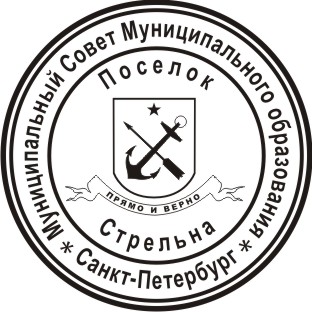 МЕСТНАЯ АДМИНИСТРАЦИЯВНУТРИГОРОДСКОГО МУНИЦИПАЛЬНОГО ОБРАЗОВАНИЯ  ГОРОДА ФЕДЕРАЛЬНОГО ЗНАЧЕНИЯ САНКТ-ПЕТЕРБУРГА ПОСТАНОВЛЕНИЕ Об утверждении ведомственных стандартов по осуществлению полномочий по внутреннему муниципальному финансовому контролю в Местной администрации внутригородского муниципального образования города федерального значения Санкт-Петербурга поселок Стрельна(в ред. постановления № 160  от 29.12.2023)В соответствии со статьей 269.2  Бюджетного кодекса Российской Федерации, Федеральным законом от 06.10.2003 № 131-ФЗ «Об общих принципах организации местного самоуправления в Российской Федерации», Постановлением Правительства Российской Федерации от 27.02.2020  №  208 «Об утверждении федерального стандарта внутреннего государственного (муниципального) финансового контроля «Планирование проверок, ревизий и обследований», Постановлением Правительства Российской Федерации от 06.02.2020 № 100 «Об утверждении федерального стандарта внутреннего государственного (муниципального) финансового контроля «Права и обязанности должностных лиц органов внутреннего государственного (муниципального) финансового контроля и объектов внутреннего государственного (муниципального) финансового контроля (их должностных лиц) при осуществлении внутреннего государственного (муниципального) финансового контроля», Постановлением Правительства Российской Федерации от 06.02.2020 № 95 «Об утверждении федерального стандарта внутреннего государственного (муниципального) финансового контроля «Принципы контрольной деятельности органов внутреннего государственного (муниципального) финансового контроля», Постановлением Правительства Российской Федерации от 17.08.2020 № 1237 «Об утверждении федерального стандарта внутреннего государственного (муниципального) финансового контроля «Стандарта досудебного обжалования решений и действий (бездействия) органов внутреннего государственного (муниципального) финансового контроля и их должностных лиц», Постановлением Правительства Российской Федерации от 16.09.2020 № 1478 «Об утверждении федерального стандарта внутреннего государственного (муниципального) финансового контроля «Стандарта составления отчетности о результатах контрольной деятельности», Постановлением Правительства Российской Федерации от 17.08.2020 № 1235 «Об утверждении федерального стандарта внутреннего государственного (муниципального) финансового контроля «Проведение проверок, ревизий и обследований и оформление их результатов», Уставом внутригородского муниципального образования города федерального значения Санкт-Петербурга поселок СтрельнаПОСТАНОВЛЯЮ:Утвердить: Ведомственный стандарт внутреннего муниципального финансового контроля «Принципы контрольной деятельности органов внутреннего муниципального финансового контроля» (приложение № 1 к настоящему постановлению).1.2. Ведомственный стандарт внутреннего муниципального финансового контроля «Права и обязанности должностных лиц органов внутреннего муниципального финансового контроля и объектов внутреннего муниципального финансового контроля (их должностных лиц) при осуществлении внутреннего муниципального финансового контроля» (приложение № 2 к настоящему постановлению).1.3. Ведомственный стандарт внутреннего муниципального финансового контроля «Планирование проверок, ревизий и обследований» (приложение № 3 к настоящему постановлению).1.4. Ведомственный стандарт внутреннего муниципального финансового контроля «Проведение проверок, ревизий и обследований и оформление их результатов» (приложение № 4 к настоящему постановлению).1.5. Ведомственный стандарт внутреннего муниципального финансового контроля «Реализация результатов проверок, ревизий и обследований» (приложение № 5 к настоящему постановлению).1.6. Ведомственный стандарт внутреннего муниципального финансового контроля «Правила досудебного обжалования решений и действий (бездействия) органов внутреннего муниципального финансового контроля и их должностных лиц» (приложение № 6 к настоящему постановлению).1.7. Ведомственный стандарт внутреннего муниципального финансового контроля «Правила составления отчетности о результатах контрольной деятельности» (приложение № 7 к настоящему постановлению).Признать утратившим силу постановление Местной администрации внутригородского муниципального образования города федерального значения Санкт-Петербурга поселок Стрельна от 18.01.2022 № 07 «Об утверждении Ведомственного стандарта по осуществлению полномочий по внутреннему муниципальному финансовому контролю в Местной администрации внутригородского муниципального образования города федерального значения Санкт-Петербурга поселок Стрельна».Настоящее постановление вступает в силу с момента его принятия.Контроль за исполнением настоящего постановления оставляю за собой.Глава местной администрации                                                И.А. КлимачеваПриложение № 1к постановлению Местной администрации внутригородского муниципального образования города федерального значения Санкт-Петербурга поселок Стрельна от  14.11.2022 № 161 ВЕДОМСТВЕННЫЙ СТАНДАРТ 
внутреннего муниципального финансового контроля 
«Принципы контрольной деятельности органов 
внутреннего муниципального финансового контроля»(в ред. постановления № 160  от 29.12.2023)1.1. Ведомственный Стандарт внутреннего муниципального финансового контроля «Принципы контрольной деятельности органов внутреннего муниципального финансового контроля» (далее – Стандарт) разработан в соответствии с постановлением Правительства Российской Федерации от 06.02.2020 № 95 «Об утверждении федерального стандарта внутреннего государственного (муниципального) финансового контроля «Принципы контрольной деятельности органов внутреннего государственного (муниципального) финансового контроля» в целях установления принципов деятельности финансово-экономического отдела Местной администрации внутригородского муниципального образования города федерального значения Санкт-Петербурга поселок Стрельна  (далее – орган контроля) по осуществлению полномочий по внутреннему муниципальному финансовому контролю, предусмотренных статьей 269.2 Бюджетного кодекса Российской Федерации (далее – контрольная деятельность), подразделяющихся на общие принципы и принципы осуществления профессиональной деятельности, которыми должны руководствоваться муниципальные служащие органа контроля, уполномоченные на осуществление контрольной деятельности (далее – уполномоченные должностные лица).1.2. В ходе контрольной деятельности орган контроля осуществляет контрольное мероприятие – плановую или внеплановую проверку, плановую или внеплановую ревизию, плановое или внеплановое обследование, результатом которых являются сведения, содержащиеся в итоговом документе (акте, заключении), а также распоряжением Главы Местной администрации внутригородского муниципального образования города федерального значения Санкт-Петербурга поселок Стрельна, принятое по результатам рассмотрения указанных сведений.2. Принципы контрольной деятельности органа контроля.2.2. Общие принципы определяют нормы, которыми должны руководствоваться уполномоченные должностные лица при осуществлении контрольной деятельности, и включают в себя этические принципы, принципы независимости, объективности, профессиональной компетентности, целеустремленности, достоверности, профессионального скептицизма.2.3. К этическим принципам, которыми руководствуются уполномоченные должностные лица при осуществлении контрольной деятельности, относятся основы поведения муниципальных служащих, которыми им надлежит руководствоваться при исполнении должностных обязанностей, установленные статьей 14.2. Федерального закона от 02.03.2007 № 25-ФЗ «О муниципальной службе в Российской Федерации».2.4. Уполномоченные должностные лица при выполнении возложенных на них задач должны соблюдать требования к служебному поведению муниципальных служащих и урегулированию конфликтов интересов, установленные статьей 14.1. Федерального закона от 02.03.2007 № 25-ФЗ «О муниципальной службе в Российской Федерации», Федеральным законом от 25.12.2008 № 273-ФЗ «О противодействии коррупции» и другими нормативными правовыми актами, а также Кодексом этики и служебного поведения муниципальных служащих, утвержденным органом местного самоуправления.2.5. Принцип независимости означает, что уполномоченные должностные лица при выполнении возложенных на них задач должны быть независимы от объектов муниципального финансового контроля (далее – объекты контроля) и связанных с ними физических лиц в административном, финансовом и функциональном отношении.Независимость уполномоченных должностных лиц состоит в том, что они:не являлись в проверяемый период и в году, предшествующему проверяемому периоду, и не являются в период проведения контрольного мероприятия должностными лицами и (или) иными работниками объекта контроля или собственником объекта контроля;не состоят в соответствии с семейным законодательством Российской Федерации в брачных отношениях, отношениях родства или свойства, усыновителя и усыновленного, а также попечителя и опекаемого с должностными лицами и (или) иными работниками объекта контроля или собственником объекта контроля;не связаны в проверяемый период и не связаны в период проведения контрольного мероприятия имущественными (финансовыми) отношениями с объектом контроля.2.6. Принцип объективности означает отсутствие у уполномоченных должностных лиц предубеждений или предвзятости по отношению к объектам контроля и их должностным лицам.Уполномоченные должностные лица должны обеспечивать равное отношение ко всем объектам контроля и их должностным лицам.2.7. Принцип профессиональной компетентности выражается в применении уполномоченными должностными лицами совокупности профессиональных знаний, навыков и других компетенций, позволяющих им осуществлять контрольные мероприятия качественно.2.8. Принцип целеустремленности предполагает строгое соответствие проводимых в рамках контрольного мероприятия уполномоченным должностным лицом мероприятий и действий целям и задачам выполнения контрольного мероприятия.2.9. Принцип достоверности предполагает необходимость тщательного изучения, сопоставления, перепроверки данных, полученных из разных источников, а при необходимости - осуществления дополнительных контрольных действий в целях установления законности действий объекта контроля. Выводы уполномоченных должностных лиц должны быть обоснованные и подтверждаться информацией и документами.2.10. Принцип профессионального скептицизма выражается в том, что результаты контрольного мероприятия критически оцениваются, не упускаются из виду подозрительные обстоятельства деятельности объекта контроля, при формулировании выводов контрольного мероприятия не допускаются неоправданные обобщения.3. Принципы осуществления профессиональной деятельности3.1. Принципы осуществления профессиональной деятельности определяют нормы, которыми должны руководствоваться уполномоченные должностные лица при осуществлении контрольной деятельности, и включают в себя принципы эффективности, риск-ориентированности, автоматизации, информатизации, единства методологии, взаимодействия, информационной открытости.3.2. Принцип эффективности означает осуществление контрольной деятельности исходя из необходимости повышения качества финансового менеджмента объектов контроля с соблюдением принципа риск-ориентированности, оптимального объема трудовых, материальных, финансовых и иных ресурсов.3.3. Принцип риск-ориентированности означает концентрацию усилий и ресурсов органа контроля при осуществлении контрольной деятельности в отношении объектов контроля и (или) направлений их деятельности, по которым наиболее вероятно наступление событий (совершение нарушений), способных причинить ущерб публично-правовому образованию и (или) способных повлечь неэффективное использование бюджетных средств, существенное искажение информации об активах, обязательствах и (или) о финансовом результате.Принцип риск-ориентированности должен применяться органами контроля, как при планировании своей деятельности, так и при непосредственном проведении контрольных мероприятий.3.4. Принцип автоматизации предполагает, что при осуществлении контрольной деятельности на всех стадиях должны использоваться при наличии информационно-телекоммуникационные технологии, позволяющие автоматизировать постоянные и однообразные процессы, а также обеспечивающие оперативную обработку большого массива данных и автоматизированное формирование документов.3.5. Принцип информатизации предполагает, что при осуществлении контрольной деятельности на всех стадиях орган контроля не запрашивает у объекта контроля информацию, документы и материалы, необходимые для осуществления муниципального финансового контроля и содержащиеся в муниципальных информационных системах, при наличии у органа контроля доступа к таким информационным системам.3.6. Принцип единства методологии предполагает обязательное использование федеральных стандартов внутреннего государственного (муниципального) финансового контроля, в том числе устанавливающих унифицированные правила планирования, проведения контрольных мероприятий, оформления и реализации их результатов, составления отчетности о результатах контрольной деятельности.(в ред. постановления № 160  от 29.12.2023)3.7. Принцип взаимодействия предполагает обеспечение координации контрольной деятельности, а также внутреннего финансового контроля и внутреннего финансового аудита. Взаимодействие осуществляется между органами контроля, органами внешнего муниципального финансового контроля, подразделениями внутреннего финансового аудита, а также правоохранительными органами.3.8. Принцип информационной открытости означает публичную доступность информации о контрольной деятельности органа контроля, размещаемой с учетом требований, предусмотренных Федеральным законом «Об обеспечении доступа к информации о деятельности государственных органов и органов местного самоуправления», а также иными нормативными правовыми актами, предусматривающими особенности предоставления отдельных видов информации о деятельности органов местного самоуправления.  Приложение № 2к постановлению Местной администрации внутригородского муниципального образования города федерального значения Санкт-Петербурга поселок Стрельна  от  14.11.2022 № 161ВЕДОМСТВЕННЫЙ СТАНДАРТ 
внутреннего муниципального финансового контроля«Права и обязанности должностных лиц органов внутреннего муниципального финансового контроля и объектов внутреннего муниципального финансового контроля финансового контроля (их должностных лиц) при осуществлении внутреннего муниципального финансового контроля».(в ред. постановления № 160  от 29.12.2023)1. Общие положения1. Ведомственный стандарт внутреннего муниципального финансового контроля «Права и обязанности должностных лиц органов внутреннего муниципального финансового контроля и объектов внутреннего муниципального финансового контроля (их должностных лиц) при осуществлении внутреннего муниципального финансового контроля» (далее- Стандарт)  разработаны в соответствии с Федеральным стандартом внутреннего государственного (муниципального) финансового контроля «Права и обязанности должностных лиц органов внутреннего государственного (муниципального) финансового контроля и объектов внутреннего государственного (муниципального) финансового контроля (их должностных лиц) при осуществлении внутреннего государственного (муниципального) финансового контроля» и определяет права и обязанности должностных лиц финансово-экономического отдела закупок и контроля Местной администрации внутригородского муниципального образования города федерального значения Санкт-Петербурга поселок Стрельна  (далее – орган контроля) и объектов внутреннего муниципального финансового контроля (их должностных лиц) (далее - объекты контроля). .(в ред. постановления № 160  от 29.12.2023)Права и обязанности 
должностных лиц органа контроля2.1. Должностными лицами органа контроля, осуществляющими контрольную деятельность в части финансового контроля, являются:а) Глава Местной администрации внутригородского муниципального образования города федерального значения Санкт-Петербурга поселок Стрельна, как руководитель органа контроля;б) Заместитель Главы Местной администрации внутригородского муниципального образования города федерального значения Санкт-Петербурга поселок Стрельна, как заместитель руководителя органа контроля;в) главный специалист-экономист финансово-экономического отдела муниципальных закупок и контроля Местной администрации внутригородского муниципального образования города федерального значения Санкт-Петербурга поселок Стрельна; .(в ред. постановления № 160  от 29.12.2023)г) иные должностные лица, уполномоченные на участие в проведении контрольных мероприятий.2.2. Должностные лица органа контроля имеют право:а) запрашивать и получать у объекта контроля на основании обоснованного запроса в письменной или устной форме информацию, документы и материалы, а также их копии, необходимые для проведения проверок, ревизий и обследований (далее – контрольные мероприятия);б) получать объяснения у объекта контроля в письменной или устной формах, необходимые для проведения контрольных мероприятий;в) при осуществлении выездных проверок (ревизий, обследований), в том числе встречных проверок, проводимых по месту нахождения объекта встречной проверки, беспрепятственно по предъявлении документа, удостоверяющего личность (служебного удостоверения), и копии распоряжения Местной администрации внутригородского муниципального образования города федерального значения Санкт-Петербурга поселок Стрельна (далее – распоряжение) о проведении контрольного мероприятия посещать помещения и территории, которые занимают объекты контроля, в отношении которых проводится контрольное мероприятие, требовать предъявления поставленных товаров, результатов выполненных работ, оказанных услуг; .(в ред. постановления № 160  от 29.12.2023)г) назначать (организовывать) экспертизы, необходимые для проведения контрольных мероприятий, с использованием фото-, видео- и аудиотехники, а также иных видов техники и приборов, в том числе измерительных приборов, с привлечением:независимых экспертов (специализированных экспертных организаций);специалистов иных государственных (муниципальных) органов; .(в ред. постановления № 160  от 29.12.2023)специалистов учреждений. .(в ред. постановления № 160  от 29.12.2023)Под независимым экспертом (специализированной экспертной организацией) понимается физическое лицо (юридическое лицо), не заинтересованное в результатах контрольного мероприятия, обладающее специальными знаниями, опытом, квалификацией (работники которого обладают специальными знаниями, опытом, квалификацией), которое проводит экспертизу на основе договора (контракта) с Местной администрацией внутригородского муниципального образования города федерального значения Санкт-Петербурга поселок Стрельна (далее- Местная администрация);под специалистом иного государственного (муниципального) органа понимается государственный служащий федерального органа государственной власти, органа государственной власти субъекта Российской Федерации (муниципальный служащий), привлекаемый к проведению контрольных мероприятий по согласованию с соответствующим руководителем органа государственной власти (органа местного самоуправления); .(в ред. постановления № 160  от 29.12.2023)под специалистом учреждения, подведомственного органу контроля, понимается работник казенного, бюджетного, автономного учреждения, функции и полномочия учредителя которого осуществляет орган контроля, привлекаемый к проведению контрольного мероприятия на основании поручения руководителя (заместителя руководителя) органа контроля. .(в ред. постановления № 160  от 29.12.2023)д) получать необходимый для осуществления внутреннего муниципального финансового контроля доступ к государственным и муниципальным информационным системам, информационным системам, владельцем или оператором которых является объект контроля, с соблюдением законодательства Российской Федерации об информации, информационных технологиях и о защите информации, законодательства Российской Федерации о государственной и иной охраняемой законом тайне;е) проводить (организовывать) мероприятия по документальному и (или) фактическому изучению деятельности объекта контроля, в том числе путем проведения осмотра, инвентаризации, наблюдения, пересчета, экспертизы, исследования, контрольных замеров (обмеров);ж) запрашивать у органов государственной власти (государственных органов), органов местного самоуправления, органов местной администрации, органов управления государственными внебюджетными фондами, организаций и должностных лиц информацию, документы и материалы, необходимые в целях установления и (или) подтверждения фактов, связанных с деятельностью объекта контроля, в отношении которого проводятся контрольные мероприятия;з) запрашивать у органов государственной власти (государственных органов), органов местного самоуправления, органов местной администрации, органов управления государственными внебюджетными фондами, а также организаций, являющихся владельцами и (или) операторами информационных систем, доступ к данным информационных систем, владельцами и (или) операторами которых они являются, в соответствии с законодательством Российской Федерации об информации, информационных технологиях и о защите информации, законодательством Российской Федерации о государственной и иной охраняемой законом тайне;и) запрашивать у органов государственной власти (государственных органов), органов местного самоуправления, органов местной администрации, органов управления государственными внебюджетными фондами, а также организаций, являющихся владельцами и (или) операторами информационных систем, пользователем которых является объект контроля, предоставление необходимого для осуществления внутреннего государственного (муниципального) финансового контроля доступа должностным лицам органа контроля к данным таких информационных систем.2.3. Должностные лица органа контроля обязаны:а) своевременно и в полной мере исполнять в соответствии с бюджетным законодательством Российской Федерации и иными правовыми актами, регулирующими бюджетные правоотношения, полномочия органа контроля по осуществлению внутреннего муниципального финансового контроля;б) соблюдать права и законные интересы объектов контроля, в отношении которых проводятся контрольные мероприятия;в) проводить контрольные мероприятия в соответствии с правовым актом органа контроля о проведении контрольного мероприятия, при необходимости предъявлять копию правового акта органа контроля о проведении контрольного мероприятия;г) не совершать действий, направленных на воспрепятствование осуществлению деятельности объекта контроля при проведении контрольного мероприятия;д) знакомить руководителя (представителя) объекта контроля с подлежащими направлению объекту контроля копиями документов органа контроля, оформляемых при проведении контрольного мероприятия, приостановлении, возобновлении и продлении срока проведения контрольного мероприятия, об изменении состава проверочной (ревизионной) группы, а также с результатами контрольных мероприятий (актами, заключениями);е) не препятствовать руководителю, должностному лицу или иному работнику объекта контроля присутствовать при проведении контрольных действий по фактическому изучению деятельности объекта контроля (осмотре, инвентаризации, наблюдении, пересчете, экспертизе, исследовании, контрольном замере (обмере) в ходе выездной проверки (ревизии, обследования) и давать пояснения по вопросам, относящимся к предмету контрольного мероприятия;ж) направлять представления, предписания в случаях, предусмотренных бюджетным законодательством Российской Федерации; .(в ред. постановления № 160  от 29.12.2023)з) направлять уведомления о применении бюджетных мер принуждения в случаях, предусмотренных бюджетным законодательством Российской Федерации;и) осуществлять производство по делам об административных правонарушениях в порядке, установленном законодательством Российской Федерации об административных правонарушениях; .(в ред. постановления № 160  от 29.12.2023)к) обращаться в суд с исковыми заявлениями о возмещении ущерба публично-правовому образованию, признании закупок недействительными в случаях, предусмотренных законодательством Российской Федерации; .(в ред. постановления № 160  от 29.12.2023)л) направлять в правоохранительные органы информацию о выявлении факта совершения действия (бездействия), содержащего признаки состава преступления, и (или) документы и иные материалы, подтверждающие такой факт; .(в ред. постановления № 160  от 29.12.2023)м) направлять в адрес государственного (муниципального) органа (должностного лица) в порядке, установленном законодательством Российской Федерации, информацию о выявлении обстоятельств и фактов, свидетельствующих о признаках нарушения, рассмотрение которых относится к компетенции такого органа (должностного лица), и (или) документы и иные материалы, подтверждающие такие факты. .(в ред. постановления № 160  от 29.12.2023)2.4. Должностные лица органа контроля при привлечении независимого эксперта (работника специализированной экспертной организации), специалиста иного муниципального органа, не являющегося органом контроля обязаны провести проверку следующих требований, подтверждающих наличие у специалиста специальных знаний, опыта, квалификации, необходимых для проведения экспертизы:а) высшее или среднее профессиональное образование по специальности, требуемой в области экспертизы;б) стаж работы по специальности, требуемой в области экспертизы, не менее 3 лет;в) квалификационный аттестат, лицензия или аккредитация, требуемые в области экспертизы;г) знание законодательства Российской Федерации, регулирующего предмет экспертизы;д) умение использовать необходимые для подготовки и оформления экспертных заключений программно-технические средства;е) навык работы с различными источниками информации, информационными ресурсами и технологиями, использования в профессиональной деятельности компьютерной техники, прикладных программных средств, современных средств телекоммуникации, информационно-справочных, информационно-поисковых систем, баз данных;ж) специальные профессиональные навыки в зависимости от типа экспертизы.2.5. Должностные лица органа контроля при привлечении специалиста обязаны провести проверку следующих обстоятельств, исключающих участие специалиста в контрольном мероприятии:а) заинтересованность специалиста в результатах контрольного мероприятия;б) наличие у специалиста в период контрольного мероприятия и в проверяемый период гражданско-правовых, трудовых отношений с объектом контроля (его должностными лицами);в) наличие у специалиста в период контрольного мероприятия и в проверяемый период близкого родства (родители, супруги, братья, сестры, дети, а также братья, сестры, родители и дети супругов) с должностными лицами объекта контроля;г) признание лица, являющегося специалистом, недееспособным или ограниченно дееспособным по решению суда;д) включение специалиста, являющегося независимым экспертом или работником специализированной экспертной организации, в реестр недобросовестных поставщиков в соответствии с Федеральным законом от 05.04.2013 № 44-ФЗ «О контрактной системе в сфере закупок товаров, работ, услуг для обеспечения государственных и муниципальных нужд».2.6. В случае отсутствия одного из указанных в пункте 2.5 стандарта условий, подтверждающих наличие у специалиста специальных знаний, опыта, квалификации, и (или) выявления одного из указанных в пункте 2.4 Стандарта обстоятельств, исключающих участие специалиста в контрольном мероприятии, должностные лица органа контроля не вправе допускать такого специалиста к участию в контрольном мероприятии, а привлеченного специалиста обязаны отстранить от участия в контрольном мероприятии. .(в ред. постановления № 160  от 29.12.2023)3. Права и обязанности объектов контроля (их должностных лиц)3.1. Объекты контроля (их должностные лица) имеют право:а) присутствовать при проведении контрольных действий по фактическому изучению деятельности объекта контроля (осмотре, инвентаризации, наблюдении, пересчете, экспертизе, исследовании, контрольном замере (обмере), проводимых в рамках выездных проверок (ревизий, обследований), давать объяснения по вопросам, относящимся к теме и основным вопросам, подлежащим изучению в ходе проведения контрольного мероприятия;б) обжаловать решения и действия (бездействие) органа контроля и его должностных лиц в порядке, установленном законодательством Российской Федерации и иными нормативными правовыми актами;в) представлять в орган контроля возражения в письменной форме на акт (заключение), оформленный по результатам проверки, ревизии (обследования), с приложением документов, подтверждающих обоснованность возражений (при необходимости).в) представлять в орган контроля возражения в письменной форме на акт (заключение), оформленный по результатам проверки, ревизии (обследования), с приложением документов, подтверждающих обоснованность возражений (при необходимости). .(в ред. постановления № 160  от 29.12.2023)3.2. Объекты контроля (их должностные лица) обязаны:а) выполнять законные требования должностных лиц органа контроля;б) давать должностным лицам органа контроля объяснения в письменной или устной формах, необходимые для проведения контрольных мероприятий;в) представлять своевременно и в полном объеме должностным лицам органа контроля по их запросам информацию, документы и материалы, необходимые для проведения контрольных мероприятий;г) предоставлять должностным лицам, принимающим участие в проведении выездной проверки (ревизии, обследовании), допуск в помещения и на территории, которые занимают объекты контроля, а также доступ к объектам экспертизы и исследования;д) обеспечивать должностных лиц, принимающих участие в проведении контрольных мероприятий, помещениями и организационной техникой, необходимыми для проведения контрольных мероприятий;е) уведомлять должностных лиц, принимающих участие в проведении контрольных мероприятий, о фото- и видеосъемке, звуко- и видеозаписи действий этих должностных лиц;ж) предоставлять необходимый для осуществления контрольных мероприятий доступ к информационным системам, владельцем или оператором которых является объект контроля;з) не совершать действий (бездействия), направленных на воспрепятствование проведению контрольного мероприятия. Приложение № 3к постановлению Местной администрации внутригородского муниципального образования города федерального значения Санкт-Петербурга поселок Стрельна от  14.11.2022 № 161ВЕДОМСТВЕННЫЙ СТАНДАРТ 
внутреннего муниципального финансового контроля 
«Планирование проверок, ревизий и обследований».(в ред. постановления № 160  от 29.12.2023)1. Общие положения1.1. Ведомственный стандарт внутреннего муниципального финансового контроля «Планирование проверок, ревизий и обследований» (далее – Стандарт) разработан в соответствии с постановлением Правительства Российской Федерации от 27.02.2020 № 208 «Об утверждении федерального стандарта внутреннего государственного (муниципального) финансового контроля «Планирование проверок, ревизий и обследований» в целях установления требований к планированию проверок, ревизий и обследований, осуществляемых в соответствии с Бюджетным кодексом Российской Федерации и иными правовыми актами, регулирующими бюджетные правоотношения (далее - контрольные мероприятия) финансово-экономическим отелом Местной администрации внутригородского муниципального образования города федерального значения Санкт-Петербурга поселок Стрельна (далее – орган контроля).1.2. Орган контроля формирует и утверждает распоряжением Местной администрации документ, устанавливающий на очередной финансовый год перечень и сроки выполнения контрольных мероприятий (далее - план контрольных мероприятий).План контрольных мероприятий содержит следующую информацию:темы контрольных мероприятий;наименования объектов внутреннего государственного (муниципального) финансового контроля (далее - объект контроля) либо групп объектов контроля по каждому контрольному мероприятию;проверяемый период;период (дата) начала проведения контрольных мероприятий.По решению руководителя органа контроля в плане контрольных мероприятий указываются сведения о должностных лицах или структурных подразделениях органа контроля, ответственных за проведение контрольного мероприятия.План контрольных мероприятий формируется по форме согласно приложению № 1 к настоящему Стандарту.1.3. На стадии формирования плана проведения контрольных мероприятий по осуществлению внутреннего муниципального финансового контроля составляется проект плана контрольных мероприятий с применением риск-ориентированного подхода, выражающегося в необходимости проведения контрольного мероприятия в очередном финансовом году на основании идентификации принадлежности объекта контроля и (или) направления его финансово-хозяйственной деятельности (далее - предмет контроля) к предусмотренных пунктом 2.7 Стандарта категориям риска. .(в ред. постановления № 160  от 29.12.2023)4. Под риском понимается степень возможности наступления события, негативно влияющего на деятельность объекта контроля в финансово-бюджетной сфере и результаты указанной деятельности, а также на законность, эффективность и целевой характер использования средств местного бюджета внутригородского муниципального образования города федерального значения Санкт-Петербурга поселок Стрельна (средств, полученных из бюджета).2. Планирование контрольных мероприятий2.1. Планирование контрольных мероприятий включает следующие этапы:а) формирование исходных данных для составления проекта плана контрольных мероприятий;б) составление проекта плана контрольных мероприятий;в) утверждение плана контрольных мероприятий.2.2. Формирование исходных данных для составления проекта плана контрольных мероприятий включает:а) сбор и анализ информации об объектах контроля;б) определение объектов контроля и темы контрольных мероприятий, включаемых в проект плана контрольных мероприятий;в) определение предельного количества контрольных мероприятий в проекте плана контрольных мероприятий с учетом возможностей органа контроля на очередной финансовый год.2.3. Сбор и анализ информации об объектах контроля осуществляется ручным способом. При ручном способе сбор и анализ информации об объектах контроля осуществляется путем изучения должностным лицом органа контроля документов на бумажном носителе.2.4. Информация об объектах контроля, в том числе информация из информационных систем, владельцами или операторами которых является Федеральное казначейство, Министерство финансов Российской Федерации, иные государственные и муниципальные органы, должна позволять определить по каждому объекту контроля и предмету контроля значение критерия «вероятность допущения нарушения» (далее – критерий «вероятность») и значение критерия «существенность последствий нарушения» (далее – критерий «существенность»).2.5. При определении значения критерия "вероятность" используется следующая информация:а) значения показателей качества финансового менеджмента объекта контроля, определяемые с учетом результатов проведения мониторинга качества финансового менеджмента в порядке, принятом в целях реализации положений статьи 160.2-1 Бюджетного кодекса Российской Федерации;б) значения показателей качества управления финансами в публично-правовых образованиях, получающих целевые межбюджетные трансферты и бюджетные кредиты;в) наличие (отсутствие) в проверяемом периоде значительных изменений в деятельности объекта контроля, в том числе в его организационной структуре (изменение типа учреждения, реорганизация юридического лица (слияние, присоединение, разделение, выделение, преобразование), создание (ликвидация) обособленных структурных подразделений, изменение состава видов деятельности (полномочий), в том числе закрепление новых видов оказываемых услуг и выполняемых работ);г) наличие (отсутствие) нарушений, выявленных по результатам ранее проведенных органом контроля и иными уполномоченными органами контрольных мероприятий в отношении объекта контроля;д) полнота исполнения объектом контроля представлений, предписаний об устранении объектом контроля нарушений и недостатков, выявленных по результатам ранее проведенных контрольных мероприятий;е) наличие (отсутствие) в отношении объекта контроля обращений (жалоб) граждан, объединений граждан, юридических лиц, поступивших в органы контроля;ж) иная информация, необходимая при определении значения критерия "вероятность", установленная ведомственным стандартом органа контроля.2.6. При определении значения критерия "существенность" используется следующая информация:а) объемы финансового обеспечения деятельности объекта контроля или выполнения мероприятий (мер муниципальной поддержки) за счет средств бюджета и (или) средств, предоставленных из бюджета, в проверяемые отчетные периоды (в целом и (или) дифференцированно) по видам расходов, источников финансирования дефицита бюджета;б) значимость мероприятий (мер (муниципальной поддержки), в отношении которых возможно проведение контрольного мероприятия;в) величина объема принятых обязательств объекта контроля и (или) его соотношения к объему финансового обеспечения деятельности объекта контроля;г) осуществление объектом контроля закупок товаров, работ, услуг для обеспечения муниципальных нужд, соответствующих следующим параметрам:осуществление закупки товаров, работ, услуг для обеспечения муниципальных нужд у единственного поставщика по причине несостоявшейся конкурентной процедуры или на основании пунктов 2 и 9 части 1 статьи 93 Федерального закона "О контрактной системе в сфере закупок товаров, работ, услуг для обеспечения государственных и муниципальных нужд";наличие условия об исполнении контракта по этапам;наличие условия о выплате аванса;заключение контракта по результатам повторной закупки при условии расторжения первоначального контракта по соглашению сторон;д) длительность периода, прошедшего с момента проведения идентичного контрольного мероприятия органом контроля;е) оценка состояния внутреннего финансового аудита.2.7. При определении значения критерия «вероятность» и значения критерия «существенность» используется шкала оценок – «низкая оценка», «средняя оценка» или «высокая оценка» и определяется группа риска в соответствии с приложением № 3 к настоящему Стандарту.2.8. В случае если объекты контроля имеют одинаковые значения критерия "вероятность" и критерия "существенность", приоритетным к включению в план контрольных мероприятий является объект контроля, в отношении которого было проведено идентичное контрольное мероприятие, то есть контрольное мероприятие в отношении того же объекта контроля и темы контрольного мероприятия, с большей длительностью периода между проведением такого контрольного мероприятия и составлением проекта плана контрольных мероприятий.2.9. Каждому из оцениваемых объектов контроля присваивается итоговый балл, равный арифметической сумме значений параметров отбора контрольных мероприятий, установленных в соответствии с приложением № 2 к настоящему Стандарту (далее – оценка, присвоенная объекту контроля), которым соответствует объект.2.10. Оценка, присвоенная объекту контроля, рассчитывается на дату составления проекта предложений в план контрольных мероприятий.2.11. Из каждой группы, сформированной в соответствии с пунктами 2.9 – 2.10 настоящего раздела, в план контрольных мероприятий, отбираются объекты контроля в количестве с применением следующего подхода:из группы с высоким уровнем риска отбирается 70%, начиная с первого места рейтинга объектов;из группы со средним уровнем риска отбирается 20 % объектов контроля случайным образом;из группы с низким уровнем риска отбирается 10 % объектов контроля случайным образом.2.12. К типовым темам плановых контрольных мероприятий относятся:а) проверка осуществления расходов на обеспечение выполнения функций казенного учреждения (органа местного самоуправления) и (или) их отражения в бюджетном учете и отчетности;б) проверка осуществления расходов местного бюджета на реализацию мероприятий муниципальной программы (подпрограммы, целевой программы), национального, федерального, регионального проектов;в) проверка предоставления и (или) использования субсидий, предоставленных из местного бюджета бюджетным учреждениям, и (или) их отражения в бухгалтерском учете и бухгалтерской (финансовой) отчетности;г) проверка предоставления субсидий юридическим лицам (за исключением субсидий государственным (муниципальным) учреждениям, государственным корпорациям (компаниям), публично-правовым компаниям, хозяйственным товариществам и обществам с участием публично-правовых образований в их уставных (складочных) капиталах, а также коммерческим организациям с долей (вкладом) таких товариществ и обществ в их уставных (складочных) капиталах), индивидуальным предпринимателям, физическим лицам, а также физическим лицам - производителям товаров, работ, услуг и (или) соблюдения условий соглашений (договоров) об их предоставлении;д) проверка осуществления бюджетных инвестиций;е) проверка соблюдения целей, порядка и условий предоставления из местного бюджета бюджету другого публично-правового образования субсидии или субвенции либо иного межбюджетного трансферта, имеющего целевое назначение, в случаях предоставления такого рода субсидии, субвенции либо иного межбюджетного трансферта;ж) проверка предоставления и использования средств, предоставленных в виде взноса в уставный капитал юридических лиц;з) проверка исполнения соглашений о предоставлении бюджетных кредитов;и) проверка соблюдения законодательства Российской Федерации и иных правовых актов о контрактной системе в сфере закупок товаров, работ, услуг для обеспечения государственных и муниципальных нужд в отношении отдельных закупок для обеспечения федеральных нужд (нужд соответствующего субъекта Российской Федерации и муниципальных нужд);к) проверка достоверности отчета о реализации муниципальной программы, отчета об исполнении муниципального задания или отчета о достижении показателей результативности;л) проверка исполнения бюджетных полномочий по администрированию доходов или источников финансирования дефицита местного бюджета;о) проверка (ревизия) финансово-хозяйственной деятельности объекта контроля;п) проверка соблюдения условий договоров (соглашений) с кредитными организациями, осуществляющими отдельные операции с бюджетными средствами;р) проверка использования средств кредита (займа), обеспеченного муниципальной гарантией;с) проверка составления и исполнения местного бюджета, получающего дотацию на выравнивание бюджетной обеспеченности;т) проверка использования средств, предоставленных из бюджета Санкт-Петербурга, получающего дотацию на выравнивание бюджетной обеспеченности;у) проверка соблюдения порядка формирования и представления обоснований бюджетных ассигнований по расходам (источникам финансирования дефицита) местного бюджета;ф) проверка соблюдения порядка определения объема финансового обеспечения оказания государственной (муниципальной) услуги в социальной сфере, условий соглашений, заключаемых по результатам отбора исполнителей услуг, и (или) полноты отчетности об исполнении соглашений, исполнения муниципального заказа;х) проверка целевого использования бюджетных ассигнований резервного фонда местной администрации;ц) проверка предоставления и (или) использования субсидий государственным корпорациям (компаниям), публично-правовым компаниям, хозяйственным товариществам и обществам с участием публично-правовых образований в их уставных (складочных) капиталах, коммерческим организациям с долей (вкладом) таких товариществ и обществ в их уставных (складочных) капиталах;ч) обследование соблюдения условий контрактов (договоров, соглашений), источником финансового обеспечения которых являются бюджетные средства или средства, предоставленные из местного бюджета.При составлении проекта плана контрольных мероприятий в рамках одного контрольного мероприятия может быть использовано несколько типовых тем плановых контрольных мероприятий, указанных в настоящем пункте стандарта.В случае включения в проект плана контрольных мероприятий планового контрольного мероприятия на основании поручения Президента Российской Федерации, Правительства Российской Федерации, высшего должностного лица субъекта Российской Федерации (муниципального образования), высшего исполнительного органа субъекта Российской Федерации (местной администрации) или Министерства финансов Российской Федерации в соответствии с законодательством Российской Федерации тема планового контрольного мероприятия определяется с учетом указанных поручений..(в ред. постановления № 160  от 29.12.2023)2.13. Определение предельного количества контрольных мероприятий в проекте плана контрольных мероприятий осуществляется на основании следующих факторов:а) обеспеченность органа контроля кадровыми, материально-техническими и финансовыми ресурсами в очередном финансовом году;б) выделение резерва временных и трудовых ресурсов для проведения внеплановых контрольных мероприятий. Резерв временных и трудовых ресурсов для выполнения внеплановых контрольных мероприятий определяется на основании данных о внеплановых контрольных мероприятиях, осуществленных в годы, предшествующие году составления проекта плана контрольной деятельности (1 – 2 года).2.14. 2.14. При определении количества контрольных мероприятий, включаемых в проект плана контрольных мероприятий, составляемый с применением риск-ориентированного подхода, учитывается необходимость безусловного и первоочередного включения в проект плана контрольных мероприятий объектов контроля на основании поручений Президента Российской Федерации, Правительства Российской Федерации, высшего должностного лица субъекта Российской Федерации (муниципального образования), высшего исполнительного органа субъекта Российской Федерации (местной администрации) соответственно, а также безусловного и первоочередного включения в проект плана контрольных мероприятий Федерального казначейства объектов контроля, осуществляющих мероприятия (гражданско-правовые сделки) по реализации инфраструктурных проектов, источником финансового обеспечения которых являются бюджетные кредиты. Контрольные мероприятия на основании обращений (поручений) иных органов и организаций включаются в проект плана контрольных мероприятий, составляемый с применением риск-ориентированного подхода, при наличии в указанных обращениях (поручениях) обоснования необходимости проведения соответствующих контрольных мероприятий.2.15. План контрольных мероприятий должен быть утвержден до завершения года, предшествующего планируемому году.2.16. В утвержденный план контрольных мероприятий могут вноситься изменения в связи с:наступлением обстоятельств непреодолимой силы (чрезвычайных и непредотвратимых при наступивших условиях обстоятельств);недостаточностью временных и (или) трудовых ресурсов при необходимости проведения внеплановых контрольных мероприятий;внесением изменений в законодательные и иные нормативные правовые акты Российской Федерации, нормативные правовые акты субъектов Российской Федерации и муниципальные правовые акты;выявлением в ходе подготовки контрольного мероприятия существенных обстоятельств (необходимость изменения темы контрольного мероприятия, данных об объектах контроля, перечня объектов контроля (включения и (или) исключения и (или) уточнения, в том числе дополнительных объектов контроля), сроков проведения контрольных мероприятий, проверяемого периода, должностных лиц или структурных подразделений органа контроля, ответственных за проведение контрольного мероприятия);реорганизацией, ликвидацией (упразднением) объектов контроля;поручениями (актами) Президента Российской Федерации, Правительства Российской Федерации, высшего должностного лица субъекта Российской Федерации, высшего исполнительного органа субъекта Российской Федерации, главы местной администрации..(в ред. постановления № 160  от 29.12.2023)2.17. План, а также вносимые в него изменения размещаются не позднее пяти рабочих дней со дня их утверждения на официальном сайте МО пос. Стрельна в информационно-телекоммуникационной сети «Интернет», а также в единой информационной системе в сфере закупок Приложение № 1 
к Ведомственному стандарту внутреннего муниципального финансового контроля «Планирование проверок, ревизий и обследований»ПЛАН 
контрольных мероприятий по осуществлению внутреннего муниципального финансового контроля Местной администрации внутригородского муниципального образования города федерального значения Санкт-Петербурга поселок Стрельна 
на ______ годПриложение № 2 
к Ведомственному стандарту внутреннего муниципального финансового контроля «Планирование проверок, ревизий и обследований»ПАРАМЕТРЫ 
отбора контрольных мероприятий в целях 
формирования плана контрольных мероприятий по осуществлению внутреннего муниципального финансового контроля Местной администрации внутригородского муниципального образования города федерального значения Санкт-Петербурга поселок Стрельна на соответствующий годПриложение № 3 
к Ведомственному стандарту внутреннего муниципального финансового контроля «Планирование проверок, ревизий и обследований»ОПРЕДЕЛЕНИЕ 
группы риска                                                                               Приложение № 4к постановлению Местной администрации внутригородского муниципального образования города федерального значения Санкт-Петербурга поселок Стрельна от  14.11.2022 № 161ВЕДОМСТВЕННЫЙ СТАНДАРТ 
внутреннего муниципального финансового контроля«Проведение проверок, ревизий и обследований 
и оформление их результатов»1. Общие положения1.1. Ведомственный стандарт внутреннего муниципального финансового контроля «Проведение проверок, ревизий и обследований и оформление их результатов» (далее – Стандарт)  разработаны в соответствии с постановлением Правительства Российской Федерации от 17.08.2020 № 1235 «Об утверждении федерального стандарта внутреннего государственного (муниципального) финансового контроля «Проведение проверок, ревизий и обследований и оформление их результатов» и устанавливает Стандарта проведения плановых и внеплановых проверок, ревизий и обследований (далее – контрольные мероприятия), а также порядок оформления их результатов в рамках реализации финансовым отделом Местной  администрации (далее – орган контроля) полномочий по осуществлению внутреннего муниципального финансового контроля.1.2. Настоящий Стандарт регламентирует:- назначение контрольного мероприятия и подготовку к его проведению;- проведение контрольного мероприятия, в том числе назначение (организацию) экспертиз, необходимых для проведения контрольного мероприятия, оформления их результатов;- оформление результатов контрольного мероприятия.1.3. В ходе подготовки и проведения контрольного мероприятия должностными лицами органа контроля могут направляться запросы объекту внутреннего муниципального финансового контроля (далее - объект контроля), а также органам государственной власти (государственным органам), органам местного самоуправления, органам местной администрации, органам управления государственными внебюджетными фондами, организациям (далее - иные органы, организации) и должностным лицам по форме согласно приложению № 1 к Стандарту.1.4.  Запрос объекту контроля, иным органам,организациям, должностным лицам (за исключением запроса о представлении пояснений и запроса о предоставлении доступа к информационным системам или их данным) должен содержать перечень вопросов, по которым необходимо представить документы и (или) информацию и материалы, перечень  истребуемых документов и (или) информации и материалов, а также срок их представления, который должен составлять: .(в ред. постановления № 160  от 29.12.2023)10 рабочих дней со дня получения запроса объектом контроля иными органом, организацией, должностным лицом  при проведении камеральной проверки, обследования, проводимого в соответствии с абзацем вторым пункта 6.1 Стандарта, встречной проверки, проводимой в соответствии с абзацем вторым пункта 7.2  Стандарта; не менее 3 рабочих дней со дня получения запроса объектом контроля, иными органом, организацией, должностным лицом при проведении выездной проверки (ревизии), обследования, проводимого в соответствии с абзацем третьим пункта 6.1 Стандарта, встречной проверки, проводимой в соответствии с абзацем третьим пункта 7.2  Стандарта. Истребуемые документы, информация и материалы направляются в форме электронного документа (за исключением случаев, если органом контроля установлена необходимость представления документов на бумажном носителе): в орган контроля - при проведении камеральной проверки, обследования, проводимого в соответствии с абзацем вторым пункта 6.1 Стандарта, встречной проверки, проводимой в соответствии с абзацем вторым пункта 7.2  Стандарта;  руководителю проверочной (ревизионной) группы или уполномоченному на проведение контрольного мероприятия должностному лицу - при проведении выездной проверки (ревизии), обследования, проводимого в соответствии с абзацем третьим пункта 6.1 стандарта, встречной проверки, проводимой в соответствии с абзацем третьим пункта 7.2  стандарта. При проведении камеральной проверки, обследования, проводимого в соответствии с абзацем вторым пункта 6.1 Стандарта, встречной проверки, проводимой в соответствии с абзацем вторым пункта  7.2  Стандарта документы на бумажном носителе представляются в орган контроля уполномоченным представителем (должностным лицом) объекта контроля, иных органов, организации, должностным лицом или направляются заказным письмом. При проведении выездной проверки (ревизии), обследования, проводимого в соответствии с абзацем третьим пункта 6.1 Стандарта, встречной проверки, проводимой в соответствии с абзацем третьим пункта 7.2  Стандарта, документы на бумажном носителе представляются руководителю проверочной (ревизионной) группы или уполномоченному на проведение контрольного мероприятия должностному лицу представителем (должностным лицом) объекта контроля, иных органа, организации, должностным лицом. На бумажном носителе представляются подлинники документов или заверенные объектом контроля иными органом, организацией, должностным лицом копии в установленном порядке.Истребуемые в электронном виде документы, информация и материалы представляются с сопроводительным письмом за подписью руководителя (уполномоченного лица) объекта контроля, иных органа, организации или за подписью должностного лица, которому направлен запрос, одним из следующих способов: официальная электронная почта объекта контроля; съемный носитель информации; предоставление доступа к информационным ресурсам объекта контроля, иных органов, организации, содержащим данные по теме контрольного мероприятия и перечню основных вопросов, подлежащих изучению в ходе проведения контрольного мероприятия; иной способ с применением автоматизированных информационных систем, свидетельствующий о дате представления документов.Объект контроля, иные органы, организация или должностное лицо, которому направлен запрос, гарантируют достоверность и полноту представленных по запросу должностных лиц органа контроля документов в электронном виде.Истребуемые документы представляются с учетом законодательства Российской Федерации о государственной тайне.1.5. Запрос о представлении пояснений объектом контроля должен содержать информацию о выявленных ошибках и (или) противоречиях в представленных объектом контроля документах, признаках нарушений в совершенных объектом контроля действиях либо о несоответствии сведений, содержащихся в этих документах, сведениям, содержащимся в имеющихся у органа контроля документах, государственных и муниципальных информационных системах и (или) полученным от иных государственных или муниципальных органов, или вопросы по теме контрольного мероприятия, а также срок их представления, который должен составлять не менее одного рабочего дня со дня получения запроса объектом контроля.Оформление документов, формируемых при проведении контрольного мероприятия, в том числе применение бланков документов, заверение копий документов, осуществляется в соответствии с настоящим Стандартом, правовыми актами, регламентирующими документооборот в органе контроля.Запрос о предоставлении доступа к информационным системам, владельцем или оператором которых является объект контроля, данным информационных систем, владельцем или оператором которых являются иные орган, организация, в том числе, в случае если указанные орган, организация являются владельцем и (или) оператором информационных систем, пользователем данных которых является объект контроля, должен содержать наименования таких систем, перечень должностных лиц органа контроля, которым необходимо предоставить доступ, и срок получения доступа, который должен составлять не менее 3 рабочих дней со дня получения запроса объектом контроля, иными органом, организацией. При непредоставлении (предоставлении не в полном объеме) или несвоевременном предоставлении объектами контроля, иными органами, организациями доступа к информационным системам или их данным, владельцем или оператором которых они являются, непредставления информации, документов, материалов и пояснений, указанных в запросе объекту контроля, иному органу, организации, должностному лицу составляется акт по форме согласно приложению № 2 к Стандарту, срок составления которого не может превышать 3 рабочих дней после установленного срока предоставления соответствующего доступа, непредставления информации, документов, материалов и пояснений.1.6. Документы, оформляемые при назначении и проведении контрольного мероприятия, и их копии, подлежащие направлению объекту контроля, копии актов и заключений вручаются руководителю (уполномоченному представителю) объекта контроля либо направляются объекту контроля с уведомлением о вручении или иным способом, свидетельствующим о дате их получения, в том числе с применением факсимильной связи и (или) автоматизированных информационных систем, в следующие сроки:копия распоряжения Местной администрации о назначении контрольного мероприятия – не позднее 24 часов до даты начала контрольного мероприятия;запрос объекту контроля – не позднее одного рабочего дня, следующего за днем его подписания;справка о завершении контрольного мероприятия, предусмотренных пунктом 3.3 Стандарта, – не позднее последнего дня срока проведения контрольных действий (даты окончания контрольных действий); иные документы – не позднее 3 рабочих дней со дня их подписания.Запрос иным органу, организации, должностному лицу вручается руководителю (уполномоченному представителю) иных органа, организации, должностному лицу либо направляется иным органу, организации, должностному лицу с уведомлением о вручении или иным способом, свидетельствующим о дате его получения, в том числе с применением факсимильной связи и (или) автоматизированных информационных систем, в срок не позднее дня, следующего за днем его подписания.
2. Назначение контрольного мероприятия и подготовка к его проведению2.1. Решение о назначении планового контрольного мероприятия принимается на основании плана контрольных мероприятий.2.2. Решение о назначении внепланового контрольного мероприятия может быть принято на основании: результата анализа данных, содержащихся в информационных системах;установления должностным лицом органа контроля в ходе исполнения должностных обязанностей признаков нарушений законодательных и иных нормативных правовых актов по вопросам, отнесенным к полномочиям органа контроля;поручений Президента Российской Федерации, Правительства Российской Федерации, высшего должностного лица субъекта Российской Федерации, высшего исполнительного органа субъекта Российской Федерации, Главы местной администрации по вопросам, отнесенным к полномочиям органа контроля; .(в ред. постановления № 160  от 29.12.2023)результата рассмотрения поступивших обращений, запросов, иной информации о признаках нарушений законодательных и иных нормативных правовых актов по вопросам, отнесенным к полномочиям органа контроля, с учетом риск-ориентированного подхода, который может быть установлен правовым актом органа контроля; .(в ред. постановления № 160  от 29.12.2023)истечения срока исполнения объектами контроля ранее выданных органом контроля представлений и (или) предписаний;результата проведения контрольного мероприятия, в том числе в случае невозможности получения необходимой информации (документов, материалов) в ходе проведения камеральной проверки.2.3. Решение о назначении контрольного мероприятия принимается Главой Местной администрации и оформляется распоряжением Местной администрации (далее – распоряжение), в котором указываются:тема контрольного мероприятия, наименование (фамилия, имя, отчество (при наличии) объекта контроля, реквизиты объекта контроля (в том числе основной государственный регистрационный номер (ОГРН), индивидуальный номер налогоплательщика (ИНН), проверяемый период, метод контроля; основание проведения контрольного мероприятия;состав проверочной (ревизионной) группы или должностное лицо, уполномоченные на проведение контрольного мероприятия;в случае проведения экспертиз, необходимых для проведения контрольных мероприятий, сведения о привлекаемых независимых экспертах (специализированных экспертных организациях) и (или) специалистах иных государственных органов и (или) специалистах учреждений, подведомственных органу контроля, предусмотренных подпунктом "г" пункта 3 федерального стандарта внутреннего государственного (муниципального) финансового контроля "Права и обязанности должностных лиц органов внутреннего государственного (муниципального) финансового контроля и объектов внутреннего государственного (муниципального) финансового контроля (их должностных лиц) при осуществлении внутреннего государственного (муниципального) финансового контроля", утвержденного постановлением Правительства Российской Федерации от 6 февраля 2020г. N100 "Об утверждении федерального стандарта внутреннего государственного (муниципального) финансового контроля "Права и обязанности должностных лиц органов внутреннего государственного (муниципального) финансового контроля и объектов внутреннего государственного (муниципального) финансового контроля (их должностных лиц) при осуществлении внутреннего государственного (муниципального) финансового контроля" (далее - специалисты), предмете и (или) вопросах проведения экспертизы (далее соответственно - экспертиза, поручение на проведение экспертизы); дата начала проведения контрольного мероприятия;срок проведения контрольного мероприятия;перечень основных вопросов, подлежащих изучению в ходе проведения контрольного мероприятия.2.4. Внесение изменений в распоряжение о назначении контрольного мероприятия может осуществляться по согласованию с Главой местной администрации и оформляется распоряжением Местной администрации на основании мотивированного обращения руководителя проверочной (ревизионной) группы или уполномоченного на проведение контрольного мероприятия должностного лица (далее - руководитель контрольного мероприятия) в отношении: состава проверочной (ревизионной) группы или уполномоченного на проведение контрольного мероприятия должностного лица;перечня основных вопросов, подлежащих изучению в ходе проведения контрольного мероприятия; привлекаемых специалистах, поручения на проведение экспертизы;проверяемого периода; срока проведения контрольного мероприятия.даты начала проведения контрольного мероприятия.Предусмотренное абзацем первым настоящего пункта, абзацем первым пункта 3.10, пунктом 3.13, абзацем первым пункта 4.4,  пунктом 5.3  и абзацем первым пункта 5.6  стандарта мотивированное обращение может быть направлено в адрес руководителя (заместителя руководителя) органа контроля вышестоящим по отношению к руководителю контрольного мероприятия должностным лицом органа контроля в случае невозможности осуществления руководителем контрольного мероприятия предусмотренных стандартом прав и обязанностей по причине:его временной нетрудоспособности или неисполнения им без уважительных причин должностных обязанностей, документально подтвержденных органом контроля;безвестного исчезновения, документально подтвержденного органами внутренних дел.В распоряжении о назначении контрольного мероприятия срок проведения контрольного мероприятия указывается в рабочих днях.2.6. В ходе подготовки к проведению контрольного мероприятия руководителем контрольного мероприятия формируется и подписывается рабочий план (план-график) контрольного мероприятия (далее – рабочий план), который утверждается Главой Местной администрации по форме согласно приложению № 3 к Стандарту.Рабочий план утверждается не позднее даты начала контрольного мероприятия.В случае принятия решения о внесении изменений в решение о назначении контрольного мероприятия вносятся соответствующие изменения в рабочий план.Проведение контрольного мероприятия3.1. Контрольное мероприятие может осуществляться сплошным или выборочным способом.Сплошной способ заключается в проведении контрольного действия в отношении всей совокупности финансовых, бухгалтерских, отчетных и иных документов, относящихся к проверяемому вопросу контрольного мероприятия.Выборочный способ заключается в проведении контрольного действия в отношении отдельных финансовых, бухгалтерских, отчетных и иных документов, относящихся к проверяемому вопросу контрольного мероприятия за определенный период. Объем выборки и ее состав определяются с учетом риск-ориентированного подхода таким образом, чтобы обеспечить возможность оценки проверяемого вопроса, исходя из объема финансовых, бухгалтерских, отчетных и иных документов, выполненных работ (услуг), поставленных товаров, относящихся к этому вопросу, состояния бухгалтерского учета, срока проведения проверки.3.2. Способ проведения контрольного мероприятия и определение объема выборки данных из совокупности документов, информации и материалов, проверяемой при осуществлении контрольного мероприятия выборочным способом осуществляется руководителем контрольного мероприятия в ходе его проведения. 3.3. В ходе проведения контрольного мероприятия могут осуществляться контрольные действия, организовываться экспертизы. Орган контроля может привлекать независимых экспертов (экспертных организаций), специалистов иных муниципальных органов, специалистов учреждений, подведомственных Местной администрации.3.4. К контрольным действиям при проведении контрольных мероприятий относятся:- контрольные действия по документальному изучению в отношении финансовых, бухгалтерских, отчетных документов, документов о планировании и об осуществлении закупок товаров, работ, услуг для обеспечения муниципальных нужд и иных документов, содержащих информацию о деятельности объекта контроля (в том числе документов, полученных в ходе встречных проверок, обследований и (или) на основании официальных запросов от иных организаций), данных информационных систем, в том числе информационных систем объекта контроля, путем анализа и оценки полученной из них информации с учетом информации по устным и письменным объяснениям, справкам и сведениям должностных, материально ответственных и иных лиц объекта контроля;- контрольные действия по фактическому изучению путем осмотра, инвентаризации, наблюдения, пересчета, контрольных обмеров и осуществления других действий по контролю, в том числе исследований, испытаний, измерений и иных требующих специальных знаний (навыков) контрольных действий.Под осмотром понимается визуальное обследование объектов (выполненных объемов работ, помещений, основных средств, материальных запасов) в целях получения информации по предмету и вопросам контрольного мероприятия с проведением при необходимости фото- и видеофиксации результатов осмотра.Под инвентаризацией понимается проверка наличия имущества объекта контроля и состояния его финансовых обязательств на определенную дату путем сличения фактических данных с данными бухгалтерского учета.Под наблюдением понимается отслеживание процесса или процедуры, выполняемых работниками (должностными лицами) объекта контроля (наблюдение за пересчетом материальных запасов, отслеживание выполнения процедур, по которым не остается документальных свидетельств).Под пересчетом понимается проверка точности арифметических расчетов в первичных документах, бухгалтерских записях либо выполнение самостоятельных расчетов на основании правовых актов, устанавливающих порядок определения стоимости товаров (работ, услуг), и данных, полученных по результатам контрольных обмеров (осмотров), отличных от данных первичных документов.Под контрольным обмером понимается совокупность форм и методов проведения оценки и установления достоверности объемов выполненных работ (строительно-монтажных, ремонтных, реставрационных, пусконаладочных и прочих работ), а также качества и количества фактически использованных материалов и установленного оборудования.Перечень типовых вопросов, подлежащих изучению в ходе проведения контрольных мероприятий, установлен в приложении № 4 к Стандарту.3.5. Специалист в ходе проведения экспертизы обязан:а) в соответствии с поручением на проведение экспертизы провести анализ представленных ему документов и информации, дать обоснованное и объективное экспертное мнение;б) сообщить организующему экспертизу руководителю контрольного мероприятия:- о наличии обстоятельств, препятствующих проведению экспертизы;- о невозможности дать обоснованное и объективное экспертное мнение, если поручение на проведение экспертизы выходит за пределы его специальных знаний, представленные документы и информация непригодны или недостаточны для проведения экспертизы и составления экспертного заключения;в) не разглашать сведения, которые стали известны в ходе проведения экспертизы и (или) контрольного мероприятия, в том числе сведения, составляющие государственную, коммерческую или иную охраняемую законом тайну;г) обеспечить сохранность представленных документов.3.6. Специалист в ходе проведения экспертизы имеет право:а) знакомиться с находящимися в распоряжении организующего экспертизу руководителя контрольного мероприятия документами и информацией, полученными в ходе контрольного мероприятия, относящимися к поручению на проведение экспертизы;б) письменно сообщать организующему экспертизу руководителю контрольного мероприятия о необходимости:- проведения осмотра, инвентаризации, наблюдения, пересчета, исследования, контрольных обмеров и других действий по контролю;- представления дополнительных документов и информации, необходимых для составления экспертного заключения;- привлечения к проведению экспертизы других специалистов или передаче поручения на проведение экспертизы (части поручения на проведение экспертизы) другому специалисту (в случае участия нескольких специалистов), если это необходимо для исполнения поручения на проведение экспертизы, в том числе в случае, если поручение на проведение экспертизы выходит за пределы его специальных знаний, и составления экспертного заключения;- продления срока проведения экспертизы.3.7. По результатам проведения экспертизы специалистом составляется экспертное заключение.Если специалист не может дать обоснованное и объективное мнение по одному или нескольким вопросам (частям вопросов) экспертизы, то указывает это в своем экспертном заключении с обоснованием соответствующих причин.Экспертное заключение по результатам проведения экспертизы подлежит рассмотрению и анализу, организующим экспертизу руководителем контрольного мероприятия на соответствие указанным в поручении на проведение экспертизы предмету и (или) вопросам экспертизы.Должностные лица проверочной (ревизионной) группы или уполномоченное на проведение контрольного мероприятия должностное лицо вправе провести дополнительные контрольные действия, необходимые для достижения целей контрольного мероприятия, в случае выявления организующим экспертизу руководителем контрольного мероприятия несоответствия экспертного заключения, указанным в поручении на проведение экспертизы предмету и (или) вопросам экспертизы.Экспертное заключение по результатам проведения экспертизы прилагается к акту, заключению, оформленным по результатам контрольного мероприятия.Результаты контрольных действий по фактическому изучению деятельности объекта контроля оформляются соответствующими актами.По результатам проведения осмотра оформляется акт осмотра по форме согласно приложению № 5 к Стандарту.Результаты проведения инвентаризации подлежат документальному оформлению в соответствии с законодательством Российской Федерации и иными правовыми актами, регулирующими бюджетный (бухгалтерский) учет.По результатам проведения наблюдения оформляется акт наблюдения по форме согласно приложению № 6 к Стандарту.По результатам проведения пересчета оформляется акт пересчета по форме согласно приложению № 7 к Стандарту.По результатам проведения контрольных обмеров оформляется акт контрольных обмеров по форме согласно приложению № 8 к Стандарту.Справка о завершении контрольных действий оформляется по форме 4 согласно приложению № 9 к Стандарту.3.8. При проведении контрольных действий может использоваться фото-, видео- и аудиотехника, а также иные виды техники и приборов, в том числе измерительных приборов.3.9. Контрольное мероприятие может быть неоднократно приостановлено:- на период проведения встречных проверок и (или) обследований;- на период проведения проверок, осуществляемых в соответствии с пунктом 2 статьи 266.1 Бюджетного кодекса Российской Федерации в процессе проверки главных распорядителей (распорядителей) бюджетных средств, главных администраторов источников финансирования дефицита бюджета, получателей бюджетных средств, заключивших договоры (соглашения) о предоставлении средств из бюджета бюджетной системы Российской Федерации;- при наличии нарушения объектом контроля требований к бюджетному (бухгалтерскому) учету, в том числе по хранению первичных учетных документов, регистров бухгалтерского учета, бухгалтерской (финансовой) отчетности, аудиторских заключений о ней, которое делает невозможным дальнейшее проведение контрольного мероприятия, – на период восстановления объектом контроля документов, необходимых для проведения контрольного мероприятия, а также приведения объектом документов учета и отчетности контроля в состояние, позволяющее проводить их изучение в ходе проведения контрольного мероприятия;- на период организации и проведения экспертиз, исследований, испытаний, измерений и иных требующих специальных знаний (навыков) контрольных действий;- на период исполнения запросов в компетентные государственные органы, юридическими и физическими лицами, обладающими информацией и документами, необходимыми для проведения контрольного мероприятия;- на период непредставления (неполного представления) объектом контроля документов и информации или воспрепятствования объектом контроля проведению контрольного мероприятия;- на период осуществления объектом контроля действий по приемке товаров (работ, услуг) в соответствии с условиями муниципальных контрактов, договоров (соглашений), заключенных в целях исполнения муниципальных контрактов;- при наличии иных обстоятельств, делающих невозможным дальнейшее проведение контрольного мероприятия по причинам, независящим от должностных лиц органа контроля, включая обстоятельства непреодолимой силы.Общий срок приостановлений контрольного мероприятия не может составлять более 2 лет.3.10. Решение о приостановлении проведения контрольного мероприятия принимается Главой Местной администрации на основании мотивированного обращения руководителя контрольного мероприятия в форме распоряжения Местной администрации.На время приостановления проведения контрольного мероприятия течение его срока прерывается.3.11. Решение о возобновлении проведения контрольного мероприятия принимается Главой Местной администрации в форме распоряжения Местной администрации после получения органом контроля сведений об устранении причин приостановления контрольного мероприятия.3.12. Контрольное мероприятие подлежит прекращению в случае установления после его назначения факта:- ликвидации (упразднения) объекта контроля;- неосуществления объектом контроля в проверяемом периоде деятельности в соответствии с темой контрольного мероприятия.- невозможности проведения контрольного мероприятия по истечении предельного периода приостановления контрольного мероприятия.Контрольное мероприятие подлежит отмене в случае установления фактов, указанных в абзацах втором и третьем настоящего пункта, до даты начала его проведения. .(в ред. постановления № 160  от 29.12.2023)3.13. Решение о прекращении (отмене)  контрольного мероприятия принимается Главой Местной администрации (Заместителем Главы Местной администрации) в форме распоряжения на основании мотивированного обращения руководителя контрольного мероприятия.3.14. Копии распоряжений о приостановлении, возобновлении и прекращении (отмене) контрольного мероприятия направляются объекту контроля в порядке, предусмотренном пунктом 1.6 Стандарта. .(в ред. постановления № 160  от 29.12.2023)Копия решения о прекращении (отмене) контрольного мероприятия, принятого на основании, предусмотренном абзацем вторым пункта 3.12 Стандарта, объекту контроля не направляется. . .(в ред. постановления № 160  от 29.12.2023)3.15. В ходе проведения контрольного мероприятия руководитель контрольного мероприятия осуществляет контроль за своевременностью и полнотой проведения контрольных действий, в том числе в форме самоконтроля, и исполнения специалистом поручения на проведение экспертизы.4. Камеральная проверкаКамеральная проверка проводится по месту нахождения органа контроля путем проведения контрольных действий по документальному изучению бюджетной, бухгалтерской (финансовой) отчетности и иных документов, представленных объектом контроля по запросам органа контроля, а также информации, документов и материалов, полученных в ходе встречных проверок и в результате анализа данных информационных систем, к которым имеют право доступа должностные лица органа контроля.Срок проведения камеральной проверки составляет не более 30 рабочих дней со дня, следующего за днем получения от объекта контроля в полном объеме информации, документов и материалов, представленных по запросу органа контроля.В случае если в ходе осуществления контрольных действий, указанных в пункте 3.4 Стандарта, выявлена необходимость получения от объекта контроля дополнительной информации, документов и материалов, должностное лицо органа контроля направляет объекту контроля дополнительный запрос.Руководитель (заместитель руководителя) органа контроля может продлить срок проведения камеральной проверки в порядке, установленном для выездных проверок (ревизий).Общий срок проведения камеральной проверки с учетом всех продлений срока ее проведения не может составлять более 50 рабочих дней.В срок проведения камеральной проверки не засчитывается период времени со дня отправки дополнительного запроса, предусмотренного абзацем третьим пункта 4.1.1 Стандарта, до дня получения от объекта контроля в полном объеме запрошенных информации, документов и материалов.4.4. Руководитель (заместитель руководителя) органа контроля на основании мотивированного обращения руководителя контрольного мероприятия в случае невозможности получения необходимой информации (документов, материалов) может назначить:- проведение обследования;- проведение встречной проверки.Выездная проверка (ревизия)5.1. Выездная проверка (ревизия) проводится по месту нахождения объекта контроля путем проведения контрольных действий по документальному и фактическому изучению.Для доступа на территорию или в помещение объекта контроля члены проверочной (ревизионной) группы (уполномоченное на проведение контрольного мероприятия должностное лицо) обязаны предъявлять служебные удостоверения и копию решения о назначении контрольного мероприятия.5.2. Срок проведения выездной проверки (ревизии) должен составлять не более 40 рабочих дней.5.3. Руководитель (заместитель руководителя) органа контроля может продлить срок проведения выездной проверки (ревизии) по месту нахождения объекта контроля на основании мотивированного обращения руководителя контрольного мероприятия, но не более чем на 20 рабочих дней.5.4. Общий срок проведения выездной проверки (ревизии) с учетом всех продлений срока ее проведения не может составлять более 60 рабочих дней.5.5.  Основаниями продления срока проведения выездной проверки (ревизии) являются:получение в ходе проведения выездной проверки (ревизии), в том числе от правоохранительных органов, иных государственных органов либо из иных источников информации, сведений, свидетельствующих о наличии у объекта контроля нарушений законодательства и иных нормативных правовых актов, отнесенных к полномочиям органа контроля, и требующих дополнительного изучения;наличие обстоятельств, которые делают невозможным дальнейшее проведение выездной проверки (ревизии) по причинам, независящим от должностных лиц органа контроля, в том числе обстоятельств непреодолимой силы (например, затопление, наводнение, пожар, землетрясение) на территории проведения выездной проверки (ревизии);значительный объем проверяемых и анализируемых документов, которые не представлялось возможным установить при подготовке к проведению контрольного мероприятия.5.6. Руководитель (заместитель руководителя) органа контроля на основании мотивированного обращения руководителя контрольного мероприятия в случае невозможности получения необходимой информации (документов, материалов) в ходе проведения контрольных действий может назначить:- проведение обследования. - проведение встречной проверки.Обследование6.1.Обследование, в том числе назначенное в соответствии с пунктами 4.4 и 5.6 Стандарта:по месту нахождения органа контроля проводится в порядке, предусмотренном пунктами 3.9 – 4.1, абзацем вторым пунктом 4.1.1 (в части определения даты начала контрольных действий),  пунктом 4.2 и пунктом 4.4 Стандарта;по месту нахождения объекта контроля проводится в порядке, предусмотренном пунктами 3.9 – 3.15, 5.1, 5.3, 5.5 и 5.6 Стандарта.Срок проведения обследований, назначенных в рамках камеральных проверок или выездных проверок (ревизий) в соответствии с пунктами 4.4 и 5.6 Стандарта, не может превышать 20 рабочих дней, иных обследований - 40 рабочих дней.6.3. В ходе обследования проводятся исследования, осмотры, инвентаризации, наблюдения, испытания, измерения, контрольные обмеры и другие действия для определения состояния определенной сферы деятельности объекта контроля.6.4. Заключение, оформленное по результатам обследования, назначенного в соответствии с пунктами 4.4 и 5.6 стандарта, прилагается к акту камеральной проверки или выездной проверки (ревизии), в рамках которых проведено обследование.Справка о завершении контрольных действий при проведении обследования, назначенного в соответствии с пунктами 4.4 и 5.6 Стандарта, объекту контроля не направляется.Встречные проверки7.1. В рамках камеральных проверок или выездных проверок (ревизий) могут проводиться встречные проверки в соответствии с Федеральным стандартом внутреннего государственного (муниципального) финансового контроля «Проведение проверок, ревизий и обследований и оформление их результатов».Встречная проверка, в том числе назначенная в соответствии с пунктами 4.4 и 5.6 Стандарта:по месту нахождения органа контроля проводится в порядке, предусмотренном пунктами 3.9 – 4.1, пунктом 4.1.1 (в части определения даты начала контрольных действий), абзацем первым пункта 4.2 и пунктом 4.4 Стандарта;по месту нахождения объекта встречной проверки проводится в порядке, предусмотренном пунктами 3.9 – 3.15, 5.1, 5.3 (в части порядка принятия решения о продлении встречной проверки), 5.5 и 5.6 Стандарта.Объект встречной проверки представляет своевременно и в полном объеме должностным лицам органа контроля по их запросам информацию, документы, материалы и пояснения в устной и письменной формах, необходимые для проведения встречной проверки, предоставляет им допуск в помещения и на территории, которые занимает объект встречной проверки, а также доступ к информационным системам, владельцем или оператором которых является объект встречной проверки.Результаты встречной проверки оформляются актом, который прилагается к материалам камеральной проверки или выездной проверки (ревизии), в рамках которых проведена встречная проверка.Справка о завершении контрольных действий при проведении встречных проверок объекту встречной проверки не направляется.Оформление результатов контрольного мероприятия и реализация результатов контрольного мероприятияОформление результатов проверок (ревизий), встречных проверок, обследований, назначенных в соответствии с пунктами 4.4 и 5.6 Стандарта, осуществляется в срок не более 15 рабочих дней со дня окончания контрольных действий, оформление результатов иных обследований осуществляется не позднее последнего дня срока проведения обследований.Оформление результатов контрольного мероприятия предусматривает:изложение в акте, заключении результатов контрольного мероприятия;подписание акта, заключения руководителем контрольного мероприятия.При изложении в акте, заключении результатов контрольного мероприятия должны быть обеспечены:объективность, обоснованность, системность, доступность и лаконичность (без ущерба для содержания);четкость формулировок описания содержания выявленных нарушений;логическая и хронологическая последовательность излагаемого материала в рамках каждого проверяемого вопроса;изложение фактических данных только на основе документов (информации, сведений), изученных членами проверочной (ревизионной) группы или уполномоченным на проведение контрольного мероприятия должностным лицом, при наличии исчерпывающих ссылок на них, а также фактических данных на основании контрольных действий по фактическому изучению деятельности объекта контроля в рамках полномочий органа контроля.Текст акта, заключения не должен содержать:информацию, не имеющую отношения к теме контрольного мероприятия и (или) не соответствующую проверяемому (обследуемому) периоду (в случае, если такая информация не является необходимой для понимания сути нарушений, выявленных в пределах компетенции органа контроля);выводов, сведений и информации, не подтвержденных доказательствами, заверенными копиями документов, фото-, видеозаписями и иными средствами фиксации;морально-этическую оценку действий должностных лиц и сотрудников объекта контроля.При составлении акта, заключения также должны соблюдаться следующие требования:результаты контрольного мероприятия должны излагаться последовательно в соответствии с вопросами, указанными в приказе (распоряжении) органа контроля о назначении контрольного мероприятия, в объеме, необходимом для формирования выводов по результатам проведения контрольного мероприятия;в описании каждого нарушения должны быть указаны положения законодательных и иных нормативных правовых актов, правовых актов, являющихся основаниями предоставления бюджетных средств, которые нарушены, периоды, в которых нарушение допущено, в чем выразилось нарушение, сумма нарушения (при наличии);при выявлении однородных нарушений может быть дана их обобщенная характеристика (детальная информация обо всех выявленных нарушениях может формироваться с использованием приложений к акту, заключению, если это определено ведомственным стандартом органа контроля);в тексте акта, заключения специальные термины и сокращения должны быть объяснены;при необходимости изложения большого объема информации в тексте акта, заключения или приложениях могут использоваться наглядные средства (фотографии, рисунки, таблицы, графики и др.).Суммы выявленных нарушений указываются по каждому нарушению раздельно по годам, в которых допущены нарушения, видам средств (в том числе бюджетные средства, средства, предоставленные из бюджета), кодам бюджетной классификации Российской Федерации (для финансовых органов, главных распорядителей (распорядителей, получателей) бюджетных средств, главных администраторов (администраторов) доходов бюджета бюджетной системы Российской Федерации, главных администраторов (администраторов) источников финансирования дефицита бюджета), видам объектов государственной (муниципальной) собственности и формам их использования.Суммы выявленных нарушений указываются в валюте Российской Федерации (в рублях и копейках). Показатели, выраженные в иностранной валюте, приводятся в этой иностранной валюте, а также в валюте Российской Федерации (в сумме в рублях и копейках), определенной по официальному курсу этой иностранной валюты к рублю, установленному Центральным банком Российской Федерации на дату совершения соответствующих операций.8.7. Акт, заключение могут дополняться приложениями. Приложениями к акту, заключению являются:акт встречной проверки (в случае ее проведения в рамках камеральной проверки, выездной проверки (ревизии);заключение по результатам назначенного в соответствии с пунктами 4.4 и 5.6 Стандарта обследования (в случае проведения такого обследования в рамках камеральной проверки, выездной проверки (ревизии);ведомости, сводные ведомости (при их наличии);экспертные заключения;иные документы, подтверждающие результаты контрольного мероприятия.8.7.1. Акт, заключение, содержащие описание нарушений, в том числе нарушений, устраненных в ходе контрольного мероприятия, дополняются приложениями, подтверждающими нарушения и факты устранения нарушений в ходе контрольного мероприятия, в обязательном порядке. .(в ред. постановления № 160  от 29.12.2023)Выявленные в ходе контрольного мероприятия нарушения подтверждаются соответствующими документами или их копиями, фото-, видео-, аудиозаписями и иными материалами.В случае если выявленные в ходе контрольного мероприятия нарушения подтверждаются копиями соответствующих документов объекта контроля, то такие копии заверяются надписью "Копия верна" и подписью руководителя объекта контроля (иного уполномоченного лица). Копии электронных документов (за исключением документов, размещенных в государственных информационных системах) заверяются электронной подписью, распечатываются на бумажном носителе и заверяются в порядке, установленном органом контроля для заверения бумажных копий электронных документов.В случае если копии электронных документов представлены объектом контроля на цифровых носителях, обеспечивающих сохранность и неизменность содержащейся на них информации, дополнительное заверение таких документов не требуется. Цифровой носитель приобщается к материалам контрольного мероприятия.Оформление документов, содержащих сведения, составляющие государственную тайну, осуществляется в соответствии с требованиями законодательства Российской Федерации о государственной тайне.Акт, заключение составляются в одном экземпляре и подписываются руководителем контрольного мероприятия.Формы документов, оформляемые органом внутреннего муниципального финансового контроля должны соответствовать формам, утвержденным Приказом Министерства Финансов Российской Федерации от 30.12.2020 № 340н «Об утверждении форм документов, оформляемых органами внутреннего государственного (муниципального) финансового контроля» и оформляются в соответствии с приложениями № 10, 11 к настоящему Стандарту..Копия акта, заключения вручается руководителю объекта контроля, его уполномоченному представителю или направляется объекту контроля в порядке, предусмотренном пунктом 1.6 Стандарта.Документы, полученные от объекта контроля, не прилагаются к копии акта, заключения, вручаемой руководителю объекта контроля, его уполномоченному представителю или направляемой объекту контроля.(в ред. постановления № 160  от 29.12.2023) Не допускается внесение в акт, заключение каких-либо изменений на основании замечаний (возражений, пояснений) руководителя и (или) иных уполномоченных должностных лиц объекта контроля и дополнительно представляемых ими по окончании контрольного мероприятия информации и документов. Замечания (возражения, пояснения) руководителя и (или) иных уполномоченных должностных лиц объекта контроля рассматриваются органом контроля в порядке, предусмотренном пунктом 8.13 стандарта.Объекты контроля вправе представить письменные замечания (возражения, пояснения) на акт (за исключением акта, составленного по результатам встречной проверки), заключение (за исключением составленного по результатам обследования, назначенного в соответствии с пунктами 4.4 и 5.6 Стандарта) в течение 15 рабочих дней со дня получения копии акта, копии заключения, которые подлежат рассмотрению руководителем (заместителем руководителя) органа контроля в порядке, предусмотренном федеральным стандартом внутреннего государственного (муниципального) финансового контроля о реализации результатов проверок, ревизий и обследований.Порядок заверения копий электронных документов(за исключением документов, размещенных в государственных информационных системах)9.1. Копии электронных документов (за исключением документов, размещенных в государственных информационных системах) заверяются электронной подписью, распечатываются на бумажном носителе и при заверении соответствия копии электронного документа подлиннику ниже реквизита «Подпись» проставляются: заверительная надпись «Верно»; должность, личная подпись; расшифровка подписи (инициалы, фамилия) лица, заверившего копию; дата заверения. Копия документа заверяется печатью организации.Приложение № 1 
к ведомственному Стандарту внутреннего муниципального финансового контроля «Проведение проверок, ревизий и обследований и оформление их результатов»____________________________________(наименование объекта контроля____________________________________и (или) должность уполномоченного____________________________________должностного лица объекта контроля)____________________________________(адрес объекта контроля)ЗАПРОС 
о представлении информации, документов, материалов 
и объяснений, доступа к информационным системам, 
необходимых для проведения контрольного мероприятияВ соответствии с планом контрольной деятельности, утвержденным от ___________ в отношении ___________________________________________(указывается наименование объекта контроля)будет проведено / проводится __________________________________________(указываются метод и тема контрольного мероприятия)В соответствии с пунктом 3 статьи 266.1 Бюджетного кодекса Российской Федерации, пунктом 3 Федерального Стандарта, утвержденного постановлением Правительства Российской Федерации от 06.02.2020 № 100, пунктом 3 Федерального Стандарта, утвержденного постановлением Правительства Российской Федерации от 17.08.2020 № 1235, прошу в срок до «___» ___________ 20___ г., предоставить следующие документы (информацию, материалы), доступ к информационным системам: ____________________________________________________________________(указываются наименования и статус документов: подлинники документов, заверенные копии документов____________________________________________________________________на бумажном носителе, электронные документы или формулируются вопросы, по которым необходимо____________________________________________________________________представить информацию наименования информационных систем, перечень должностных лиц____________________________________________________________________органа контроля, которым необходимо предоставить доступ, и срок получения доступа)Прошу представить (дать поручение представить) объяснения (пояснения) по следующим вопросам (указывается при необходимости) ____________________________________________________________________(указываются вопросы, по которым необходимо____________________________________________________________________получение объяснений от должностных лиц объекта контроля)Непредставление или несвоевременное представление информации, документов и материалов, доступа к информационным системам, указанных в настоящем запросе, а равно их представление не в полном объеме или представление недостоверных информации, документов и материалов, воспрепятствование законной деятельности должностных лиц Местной администрации внутригородского муниципального образования города федерального значения Санкт-Петербурга поселок Стрельна, уполномоченных на осуществление контроля в финансово-бюджетной сфере, влечет за собой ответственность, установленную законодательством Российской Федерации.(в случае запроса в ходе подготовки к проведению контрольного мероприятия)(в случае запроса в ходе проведения контрольного мероприятия на объекте контроля)Приложение № 2 
к ведомственному Стандарту внутреннего муниципального финансового контроля «Проведение проверок, ревизий и обследований и оформление их результатов»АКТ 
о непредоставлении доступа к информационным системам, 
непредставлении (несвоевременном представлении) информации, 
документов, материалов и пояснений, запрошенных в ходе 
подготовки и проведения контрольного мероприятияМною, _________________________________________________________(указывается должность, фамилия, инициалы руководителя контрольного мероприятия)в присутствии: _______________________________________________________(указываются должности, фамилии, инициалы членов проверочной группы)и ___________________________________________________________________(указываются должности, фамилии, инициалы представителей (я) объекта контроля)составлен акт о том, что согласно запросу от _________________ № __________о представлении _____________________________ доступа к информационным(указываются сроки: дата, месяц, год)системам, документов (материалов, информации) и пояснений ____________________________________________________________________(указывается перечень информационных систем, документов, материалов, информации, пояснений)по состоянию на _______________ руководителем (иным должностным лицом)(указываются дата, месяц, год)____________________________________________________________________(указываются: наименование объекта контроля, фамилия и инициалы руководителя (иного должностного лица))запрашиваемые доступ к информационным системам, документы (материалы, информация) и пояснения не представлены (представлены не в полном объеме):____________________________________________________________________(приводится перечень информационных систем, документов, материалов, информации, пояснений)Акт составил:____________________________________________________________________(должность руководителя контрольного мероприятия)____________________________________________________________________(подпись) (фамилия, инициалы)«___» ___________ 20___ г.С актом ознакомлен:____________________________________________________________________(должность руководителя объекта контроля)____________________________________________________________________(подпись) (фамилия, инициалы)«___» ___________ 20___ г.Приложение № 3 
к ведомственному Стандарту внутреннего муниципального финансового контроля «Проведение проверок, ревизий и обследований и оформление их результатов»У Т В Е Р Ж Д А ЮГлава МА МО пос. Стрельна____________________________________(ФИО) (подпись)«___» ___________ 20___ г.РАБОЧИЙ ПЛАН 
(план-график) контрольного мероприятия в ____________________________________________________________________(название объекта контроля)Приложение № 4 
к ведомственному стандарту внутреннего муниципального финансового контроля «Проведение проверок, ревизий и обследований и оформление их результатов»ПЕРЕЧЕНЬ 
типовых вопросов, подлежащих изучению 
в ходе проведения контрольных мероприятий1. Соблюдение порядка составления, утверждения и ведения бюджетной сметы. Обоснованность потребности в бюджетных средствах, предусмотренных бюджетными сметами, наличие соответствующих расчетов и обоснований. Соответствие объемов и направлений расходов, отражаемых в бюджетной смете, доведенным лимитам бюджетных обязательств.Достоверность данных, указанных в бюджетной смете, и прилагаемых к ней соответствующих обоснований (расчетов).2. Соответствие показателей и объемов финансирования соответствующим показателям, предусмотренным в местном бюджете на соответствующий финансовый год и плановый период, сводной бюджетной росписью областного бюджета, бюджетной росписью главного распорядителя бюджетных средств и иным документам, являющимся основанием предоставления (получения) средств. Анализ отчетов об исполнении бюджета по доходам и расходам.3. Осуществление в соответствии с законодательством Российской Федерации полномочий администратора доходов бюджета, администратора источников финансирования дефицита бюджета. Полнота зачисления поступлений в доход местного бюджета, отражение их в учете и отчетности.4. Соблюдение положений правовых актов, регулирующих бюджетные правоотношения, в том числе устанавливающих требования к бухгалтерскому учету и составлению и представлению бухгалтерской (финансовой) отчетности.Достоверность отчетных данных. Соответствие учетной политики действующему законодательству и ее соблюдение.5. Проверка наличия дебиторской и кредиторской задолженности, причины и обоснованность ее образования, правильность и полнота отражения в бухгалтерском учете. Обоснованность принятия бюджетных, денежных обязательств.6. Проверка использования (расходования) средств на оплату труда и иные выплаты персоналу. Своевременность выплаты заработной платы. Правильность формирования фонда оплаты труда. Соответствие размера и оснований выплат требованиям законодательства и иным нормативным правовым актам, соответствующим правовым актам, регулирующим вопросы оплаты труда. Правомерность начисления надбавочных коэффициентов, компенсаций, премий и иных выплат стимулирующего характера, предусмотренных законодательством.7. Соблюдение порядка формирования муниципального задания на оказание государственных услуг (выполнение работ). Проверка предоставления и использования субсидий на финансовое обеспечение выполнения муниципального задания.8. Проверка правильности определения нормативных затрат на оказание (выполнение) муниципальных услуг (работ) и нормативных затрат на содержание имущества. Анализ причин отклонения плановых и фактических показателей, характеризующих качество и (или) объем (содержание) муниципальной услуги (работы).9. Соблюдение порядка составления и утверждения плана финансово-хозяйственной деятельности. Соответствие плана финансово-хозяйственной деятельности требованиям, установленным законодательными и иными нормативными правовыми актами, а также требованиям, установленным учредителем, документами (стандартами). Анализ отчетов об исполнении плана финансово-хозяйственной деятельности.10. Соблюдение порядка об определении объема и условий предоставления субсидий на иные цели.11. Соблюдение условий, целей и обязательств, предусмотренных соглашениями о предоставлении бюджетных средств.12. Соблюдение условий договоров (соглашений), заключенных в целях исполнения договоров (соглашений) о предоставлении средств из местного бюджета, а также в случаях, предусмотренных Бюджетным кодексом Российской Федерации, условий договоров (соглашений), заключенных в целях исполнения муниципальных контрактов.13. Соблюдение целей, порядка и условий предоставления и расходования субсидий из местного бюджета, а также соблюдение условий договоров (соглашений) об их предоставлении и условий контрактов (договоров, соглашений), источником финансового обеспечения (софинансирования) которых являются указанные субсидии.14. Соблюдение положений правовых актов, обусловливающих публичные нормативные обязательства и обязательства по иным выплатам физическим лицам из бюджетов бюджетной системы Российской Федерации.15. Проверка достоверности отчетов о результатах предоставления и (или) использования бюджетных средств (средств, предоставленных из бюджета), в том числе отчетов об исполнении муниципальных заданий, отчетности об использовании субсидии на иные цели.16. Проверка расходования средств на содержание имущества. Проверка правильности учета и сохранности нефинансовых активов и материальных запасов. Проведение выборочной инвентаризации материальных ценностей.17. Проверка правильности ведения кассовых операций и операций с безналичными денежными средствами.18. Проверка соблюдения порядка ведения расчетов с подотчетными лицами. Проверка использования средств на командировочные расходы.Соответствие размеров возмещения командировочных расходов работников (сотрудников) требованиям правовых актов.19. Соблюдение законодательства Российской Федерации о контрактной системе в сфере закупок товаров, работ, услуг для обеспечения муниципальных нужд в пределах полномочий, закрепленных за органами внутреннего государственного финансового контроля.20. Соблюдение правил нормирования в сфере закупок.21. Определение и обоснование начальной (максимальной) цены контракта, цены контракта, заключаемого с единственным поставщиком (подрядчиком, исполнителем), начальной цены единицы товара, работы, услуги, начальной суммы цен единиц товара, работы, услуги.22. Соблюдение требований к исполнению, изменению контракта, а также соблюдения условий контракта, в том числе в части соответствия поставленного товара, выполненной работы (ее результата) или оказанной услуги условиям контракта.23. Соответствие использования поставленного товара, выполненной работы (ее результата) или оказанной услуги целям осуществления закупки.Приложение № 5 
к Ведомственному стандарту внутреннего муниципального финансового контроля «Проведение проверок, ревизий и обследований и оформление их результатов»АКТ 
осмотраВ соответствии с ________________________________________________(указывается основание проведения осмотра)в ___________________________________________________________________(указывается полное и сокращенное наименование объекта контроля)____________________________________________________________________(указываются фамилии, инициалы и должности руководителя контрольного____________________________________________________________________мероприятия и должностных лиц проверочной группы, проводивших осмотр)проведен осмотр _____________________________________________________(указывается тема осмотра)Цель и предмет осмотра: _________________________________________Проверяемый период: ____________________________________________Сроки проведения осмотра: _______________________________________В ходе проведения осмотра установлено:____________________________________________________________________(приводятся сведения об объекте осмотра: указываются выявленные в ходе проведения осмотра нарушения____________________________________________________________________с указанием нарушенных положений законодательных и нормативных правовых актов, подтверждающихся____________________________________________________________________документами (заверенными копиями документов), результатами контрольных действий,____________________________________________________________________пояснениями должностных лиц объекта контроля, другими материалами)*Приложение на ____ л.Акт составили:____________________________________________________________________(должность руководителя контрольного мероприятия)____________________________________________________________________(подпись) (инициалы, фамилия)____________________________________________________________________(должность лица, входящего в состав проверочной группы)____________________________________________________________________(подпись) (инициалы, фамилия)С актом ознакомлены____________________________________________________________________(должность руководителя объекта контроля)____________________________________________________________________(подпись) (инициалы, фамилия)____________________________________________________________________(должность уполномоченного лица объекта контроля)____________________________________________________________________(подпись) (инициалы, фамилия)* Справочно: в случае необходимости содержание настоящего типового акта может корректироваться (сокращаться или дополняться).Приложение № 6 
к Ведомственному стандарту внутреннего муниципального финансового контроля «Проведение проверок, ревизий и обследований и оформление их результатов»АКТ 
наблюденияВ соответствии с ________________________________________________(указывается основание проведения наблюдения)в ___________________________________________________________________(указывается полное и сокращенное наименование объекта контроля)____________________________________________________________________(указываются фамилии, инициалы и должности руководителя контрольного____________________________________________________________________мероприятия и должностных лиц проверочной группы, проводивших наблюдение)проведено наблюдение ________________________________________________(указывается тема наблюдения)Цель и предмет наблюдения: ______________________________________Проверяемый период: ____________________________________________Сроки проведения наблюдения: ____________________________________В ходе проведения наблюдения установлено: ____________________________________________________________________________________________(приводятся сведения об объекте наблюдения: указываются выявленные в ходе проведения наблюдения____________________________________________________________________нарушения с указанием нарушенных положений законодательных и нормативных правовых актов,____________________________________________________________________подтверждающихся документами (заверенными копиями документов), результатами контрольных действий,____________________________________________________________________пояснениями должностных лиц объекта контроля, другими материалами)*Приложение на ____ л.Акт составили:____________________________________________________________________(должность руководителя контрольного мероприятия)____________________________________________________________________(подпись) (инициалы, фамилия)____________________________________________________________________(должность лица, входящего в состав проверочной группы)____________________________________________________________________(подпись) (инициалы, фамилия)С актом ознакомлены:____________________________________________________________________(должность руководителя объекта контроля)____________________________________________________________________(подпись) (инициалы, фамилия)____________________________________________________________________(должность уполномоченного лица объекта контроля)____________________________________________________________________(подпись) (инициалы, фамилия)* Справочно: в случае необходимости содержание настоящего типового акта может корректироваться (сокращаться или дополняться).Приложение № 7 
к ведомственному Стандарту внутреннего муниципального финансового контроля «Проведение проверок, ревизий и обследований и оформление их результатов»АКТ 
пересчетаВ соответствии с ________________________________________________(указывается основание проведения пересчета)в ___________________________________________________________________(указывается полное и сокращенное наименование объекта контроля)____________________________________________________________________(указываются фамилии, инициалы и должности руководителя контрольного____________________________________________________________________мероприятия и должностных лиц проверочной группы, проводивших пересчет)проведен пересчет следующих материальных ценностей / имущества / объектов ____________________________________________________________________(указывается наименование материальных ценностей / имущества / объектов,____________________________________________________________________в отношении которых проводится пересчет, а также иная необходимая информация)Цель и предмет пересчета: ________________________________________Проверяемый период: ____________________________________________Сроки проведения пересчета: ______________________________________В ходе проведения пересчета установлено: ______________________________________________________________________________________________(приводятся сведения об объекте пересчета: указываются выявленные в ходе проведения пересчета нарушения____________________________________________________________________с указанием нарушенных положений законодательных и нормативных правовых актов, подтверждающихся____________________________________________________________________документами (заверенными копиями документов), результатами контрольных действий,____________________________________________________________________пояснениями должностных лиц объекта контроля, другими материалами)*Приложение на ____ л.Акт составили:____________________________________________________________________(должность руководителя контрольного мероприятия)____________________________________________________________________(подпись) (инициалы, фамилия)____________________________________________________________________(должность лица, входящего в состав проверочной группы)____________________________________________________________________(подпись) (инициалы, фамилия)С актом ознакомлены:____________________________________________________________________(должность руководителя объекта контроля)____________________________________________________________________(подпись) (инициалы, фамилия)____________________________________________________________________(должность уполномоченного лица объекта контроля)____________________________________________________________________(подпись) (инициалы, фамилия)* Справочно: в случае необходимости содержание настоящего типового акта может корректироваться (сокращаться или дополняться).Приложение № 8 
к Ведомственному стандарту внутреннего муниципального финансового контроля «Проведение проверок, ревизий и обследований и оформление их результатов»АКТ 
контрольных обмеровВ соответствии с ________________________________________________(указывается основание проведения контрольных обмеров)в ___________________________________________________________________(указывается полное и сокращенное наименование объекта контроля)____________________________________________________________________(указываются фамилии, инициалы и должности руководителя контрольного____________________________________________________________________мероприятия и должностных лиц проверочной группы, проводивших контрольные обмеры)проведены контрольные обмеры ________________________________________(указывается тема контрольных обмеров)Цель и предмет контрольных обмеров: ______________________________Проверяемый период: ____________________________________________Сроки проведения контрольных обмеров: ___________________________В ходе проведения контрольных обмеров установлено: ____________________________________________________________________________________(приводятся сведения о работах / услугах / объектах, в отношении которых проводятся контрольные обмеры:____________________________________________________________________указываются выявленные в ходе проведения контрольных обмеров нарушения с указанием нарушенных____________________________________________________________________положений законодательных и нормативных правовых актов, подтверждающихся документами____________________________________________________________________(заверенными копиями документов), результатами контрольных действий,____________________________________________________________________пояснениями должностных лиц объекта контроля, другими материалами)*Приложение (при наличии, при необходимости):1. Ведомость перерасчета стоимости работ к акту контрольных обмеров на ____ л. в ____ экз.Акт составили:____________________________________________________________________(должность руководителя контрольного мероприятия)____________________________________________________________________(подпись) (инициалы, фамилия)____________________________________________________________________(должность лица, входящего в состав проверочной группы)____________________________________________________________________(подпись) (инициалы, фамилия)С актом ознакомлены:____________________________________________________________________(должность руководителя объекта контроля)____________________________________________________________________(подпись) (инициалы, фамилия)____________________________________________________________________(должность уполномоченного лица объекта контроля)____________________________________________________________________(подпись) (инициалы, фамилия)* Справочно: в случае необходимости содержание настоящего типового акта может корректироваться (сокращаться или дополняться).Приложение 
к акту контрольных обмеровВЕДОМОСТЬ (РАСЧЕТ) 
перерасчета стоимости работ 
к акту контрольных обмеровот «___» ___________ 20___ г. 
по __________________________________________________________________(наименование объекта)Подписи:____________________________________________________________________(должность руководителя контрольного мероприятия)____________________________________________________________________(подпись) (инициалы, фамилия)____________________________________________________________________(должность лица, входящего в состав проверочной группы)____________________________________________________________________(подпись) (инициалы, фамилия)____________________________________________________________________(должность руководителя объекта контроля)____________________________________________________________________(подпись) (инициалы, фамилия)____________________________________________________________________(должность уполномоченного лица объекта контроля)____________________________________________________________________(подпись) (инициалы, фамилия)Справочно: в случае необходимости содержание (наименование) настоящей ведомости (расчета) может корректироваться (сокращаться или дополняться).Приложение № 9 
к Ведомственному стандарту внутреннего муниципального финансового контроля «Проведение проверок, ревизий и обследований и оформление их результатов»СПРАВКА 
о завершении контрольных действийВ соответствии с ________________________________________________(указывается основание проведения контрольного мероприятия)в ___________________________________________________________________(указывается полное и сокращенное наименование объекта контроля)____________________________________________________________________(указываются фамилии, инициалы и должности руководителя контрольного____________________________________________________________________мероприятия и должностных лиц проверочной группы, проводивших контрольное мероприятие)проведено контрольное мероприятие.Тема контрольного мероприятия: __________________________________Проверяемый период: ____________________________________________Сроки проведения контрольного мероприятия: _______________________Контрольные действия по месту нахождения объекта контроля окончены «___» ___________ 20___ г.Справку составил:____________________________________________________________________(должность руководителя контрольного мероприятия)____________________________________________________________________(подпись) (инициалы, фамилия)Справку получил:____________________________________________________________________(должность руководителя объекта контроля)____________________________________________________________________(подпись) (инициалы, фамилия)Приложение № 10 
к Ведомственному стандарту внутреннего муниципального финансового контроля «Проведение проверок, ревизий и обследований и оформление их результатов»АКТ 
по результатам проверки (ревизии)В соответствии с ____________________________________________________________________________________________________________________(указываются наименование ведомственного Стандарта внутреннего____________________________________________________________________муниципального финансового контроля «Проведение проверок, ревизий и обследований____________________________________________________________________и оформление их результатов», распоряжение о назначении контрольного мероприятия)в ___________________________________________________________________(указывается полное или сокращенное наименование объекта проверки (ревизии))____________________________________________________________________(указываются фамилии, инициалы и должности руководителя проверочной____________________________________________________________________группы и всех должностных лиц сектора муниципального финансового контроля____________________________________________________________________Местной администрации внутригородского муниципального образования города федерального значения Санкт-Петербурга поселок Стрельна, проводивших контрольное мероприятие)Проведена ______________________________________________________(указываются: наименование контрольного мероприятия, 
метод контроля, форма контрольного мероприятия)Наименование контрольного мероприятия (тема): ____________________Проверяемый период: ____________________________________________Сроки проведения контрольного мероприятия: _______________________Общие сведения об объекте контроля: __________________________________________________________________________________________________(могут быть приведены сведения об объекте контроля: устав, положение об объекте контроля, перечень____________________________________________________________________должностных лиц, ответственных за финансово-хозяйственную деятельность, ИНН, ведомственная____________________________________________________________________принадлежность и наименование вышестоящего органа (при наличии), открытые лицевые счета)Результаты контрольного мероприятия: _________________________________________________________________________________________________(указываются выявленные в ходе контрольного мероприятия нарушения с указанием____________________________________________________________________нарушенных положений законодательных и нормативных правовых актов, подтверждающихся____________________________________________________________________документами (заверенными копиями документов), результатами контрольных действий,____________________________________________________________________пояснениями должностных лиц объекта контроля, другими материалами)Приложение на ____ л.Справочно: в случае необходимости содержание настоящего типового Акта по результатам проверки (ревизии) может корректироваться (сокращаться или дополняться).Приложение № 11 
к Ведомственному стандарту внутреннего муниципального финансового контроля «Проведение проверок, ревизий и обследований и оформление их результатов»ЗАКЛЮЧЕНИЕ 
о результатах обследованияВ соответствии с ____________________________________________________________________________________________________________________(указываются наименование ведомственного Стандарта внутреннего____________________________________________________________________муниципального финансового контроля «Проведение проверок, ревизий и обследований____________________________________________________________________и оформление их результатов», распоряжения о назначении контрольного мероприятия)в ___________________________________________________________________(указывается полное или сокращенное наименование объекта контроля)____________________________________________________________________(указываются фамилии, инициалы и должности должностного лица, уполномоченного на проведение____________________________________________________________________контрольного мероприятия либо руководителя проверочной группы и всех должностных лиц____________________________________________________________________сектора муниципального финансового контроля, проводивших обследование)Проведено обследование _________________________________________(указывается тема обследования)Тема обследования: ______________________________________________Проверяемый период: ____________________________________________Сроки проведения обследования: __________________________________Общие сведения об объекте контроля: __________________________________________________________________________________________________(могут быть приведены сведения об объекте контроля: устав, положение об объекте контроля, перечень____________________________________________________________________должностных лиц, ответственных за финансово-хозяйственную деятельность, ИНН, ведомственная____________________________________________________________________принадлежность и наименование вышестоящего органа (при наличии), открытые лицевые счета)В ходе проведения обследования установлено: ___________________________________________________________________________________________(указываются выявленные в ходе проведения обследования нарушения с указанием____________________________________________________________________нарушенных положений законодательных и нормативных правовых актов, подтверждающихся____________________________________________________________________документами (заверенными копиями документов), результатами контрольных действий,________________________________________________________________пояснениями должностных лиц объекта контроля, другими материалами)Приложение на ____ л.* При проведении обследования в ходе контрольного мероприятия сведения о направлении заключения на ознакомление могут не указываться.Справочно: в случае необходимости содержание Заключения может корректироваться (сокращаться или дополняться).                                                                                Приложение № 5к постановлению Местной администрации внутригородского муниципального образования города федерального значения Санкт-Петербурга поселок Стрельна от  14.11.2022 № 161ВЕДОМСТВЕННЫЙ СТАНДАРТвнутреннего муниципального финансового контроля«Реализация результатов проверок, ревизий и обследований»Общие положения1.1. Ведомственный стандарт внутреннего муниципального финансового контроля «Реализация результатов проверок, ревизий и обследований» (далее – Стандарта) разработаны в соответствии с постановлением Правительства Российской Федерации от 23.07.2020г. № 1095 «Об утверждении федерального стандарта внутреннего государственного (муниципального) финансового контроля «Реализация результатов проверок, ревизий и обследований» в целях установления: Правил  реализации результатов проведения проверок, ревизий и обследований (далее – контрольные мероприятия), в том числе предусматривающих требования к содержанию представления, предписания, уведомления о применении бюджетных мер принуждения органа внутреннего муниципального финансового контроля Местной администрации внутригородского муниципального образования города федерального значения Санкт-Петербурга поселок Стрельна (далее – орган контроля), а также порядка продления срока исполнения представления (предписания) органа контроля.1.2. Документы, оформляемые в целях реализации результатов контрольного мероприятия, предусматривающие требования к объекту внутреннего муниципального финансового контроля (далее - объект контроля), вручаются руководителю (уполномоченному представителю) объекта контроля либо направляются объекту контроля заказным почтовым отправлением с уведомлением о вручении или иным способом, подтверждающим их получение объектом контроля, в том числе с применением факсимильной связи и (или) автоматизированных информационных систем.Документы, оформляемые в целях реализации результатов контрольного мероприятия, и информация, подготавливаемая в целях реализации результатов контрольного мероприятия, направляются иным органам и организациям, указанным в стандарте, в порядке, предусмотренном законодательством Российской Федерации.1.3. Производство по делам об административных правонарушениях, направленных на реализацию результатов контрольных мероприятий, осуществляется в порядке, установленном законодательством Российской Федерации об административных правонарушениях.2. Реализация результатов контрольного мероприятия2.1. После вручения (направления) объекту контроля копии акта, заключения, Глава Местной администрации либо лицо, его замещающее информируется о результатах контрольного мероприятия в виде служебной записки с приложением акта, заключения и иных материалов контрольного мероприятия. Акт проверки (ревизии), возражения объекта контроля на акт проверки (ревизии) (при их наличии), а также иные материалы проверки (ревизии) подлежат рассмотрению руководителем органа контроля, по результатам которого принимается одно или несколько решений: о наличии или об отсутствии оснований для направления представления и (или) предписания объекту контроля; о наличии или об отсутствии оснований для направления информации в правоохранительные органы, органы прокуратуры и иные государственные (муниципальные) органы; о наличии или об отсутствии оснований для назначения внеплановой выездной проверки (ревизии) или внеплановой камеральной проверки (далее - повторная проверка (ревизия), в том числе при наличии: письменных возражений от объекта контроля и представленных объектом контроля дополнительных документов, относящихся к проверенному периоду, влияющих на выводы по результатам проведения проверки (ревизии); признаков нарушений, которые не могут в полной мере быть подтверждены в рамках проведенной проверки (ревизии).  о наличии или об отсутствии оснований для направления в суд исков о признании осуществленных закупок товаров, работ, услуг для осуществления государственных (муниципальных) нужд недействительными в соответствии с Гражданским кодексом Российской Федерации.Принятие решения Главы Местной администрации  либо лица, его замещающего по результатам рассмотрения акта, заключения и иных материалов контрольного мероприятия оформляется по форме согласно приложению № 1 к Стандарту.2.2. Заключение, составленное по результатам обследования, возражения объекта контроля на него (при их наличии), а также иные материалы обследования подлежат рассмотрению руководителем органа контроля, по результатам которого может быть принято решение о проведении внеплановой выездной проверки (ревизии).2.3. Акт, заключение и иные материалы контрольного мероприятия подлежат рассмотрению руководителем органа контроля в срок не более 50 рабочих дней со дня подписания акта, заключения, в ходе которого может привлекаться руководитель (уполномоченный представитель) объекта контроля, в том числе для рассмотрения поступивших в соответствии с федеральным стандартом внутреннего государственного (муниципального) финансового контроля "Проведение проверок, ревизий и обследований и оформление их результатов", утвержденным постановлением Правительства Российской Федерации от 17 августа 2020 г. № 1235 "Об утверждении федерального стандарта внутреннего государственного (муниципального) финансового контроля "Проведение проверок, ревизий и обследований и оформление их результатов", письменных замечаний (возражений, пояснений) объекта контроля на акт, заключение.Руководитель (уполномоченный представитель) объекта контроля вправе дополнительно представить письменные замечания (возражения, пояснения) объекта контроля на акт, заключение, давать устные пояснения к письменным замечаниям (возражениям, пояснениям) объекта контроля на акт, заключение.Информация о результатах рассмотрения предусмотренных настоящим пунктом замечаний (возражений, пояснений) объекта контроля на акт, заключение, в том числе в отношении положений акта, заключения, являющихся основаниями для принятия руководителем (заместителем руководителя) органа контроля решения о направлении представления и (или) предписания объекту контроля или решения о назначении повторной проверки (ревизии), направляется органом контроля объекту контроля не позднее даты принятия такого решения руководителем (заместителем руководителя) органа контроля.Результаты повторной проверки (ревизии) рассматриваются в совокупности с результатами проверки (ревизии), по результатам которой принято решение о назначении повторной проверки (ревизии).По результатам повторной проверки (ревизии) не может быть принято повторное решение о назначении внеплановой выездной проверки (ревизии) или внеплановой камеральной проверки в отношении одного и того же объекта контроля, темы проверки и проверяемого периода. 2.4. На основании решения руководителя органа контроля, принятого по результатам рассмотрения акта проверки (ревизии), а также иных материалов проверки (ревизии), результатов повторной проверки (ревизии), о наличии оснований для направления представления и (или) предписания объекту контроля и (или) о наличии оснований для направления информации в правоохранительные органы, органы прокуратуры и иные государственные (муниципальные) органы должностные лица органа контроля, ответственные за проведение контрольного мероприятия, при отсутствии оснований для назначения повторной проверки (ревизии) обеспечивают подготовку и направление: представления и (или) предписания объекту контроля; информации в правоохранительные органы, органы прокуратуры и иные государственные (муниципальные) органы.2.5. Орган контроля направляет объекту контроля представление не позднее 10 рабочих дней со дня принятия решения о его направлении.2.6. При наличии возможности определения суммы причиненного ущерба публично-правовому образованию орган контроля направляет объекту контроля предписание:- одновременно с представлением в случае невозможности устранения нарушения;- в срок не позднее 5 рабочих дней со дня окончания срока исполнения представления в случае неустранения нарушения либо частичного неустранения нарушения в установленный в представлении срок.2.7. В срок не позднее 7 рабочих дней со дня направления объекту контроля представления, предписания орган контроля направляет их копии: главному распорядителю бюджетных средств в случае, если объект контроля является подведомственным ему получателем бюджетных средств; органу местного самоуправления, осуществляющему функции и полномочия учредителя, в случае, если объект контроля является бюджетным или автономным учреждением.2.8. В представлении помимо требований, предусмотренных пунктом 2 статьи 270.2 Бюджетного кодекса Российской Федерации, указываются:- объект контроля, тема проверки (ревизии), проверенный период;- основания проведения проверки (ревизии), реквизиты акта проверки (ревизии);- информация о выявленных нарушениях - нарушениях, по которым принято решение о направлении представления, в том числе информация о суммах средств, использованных с этими нарушениями;- положение о представлении объектом контроля информации о результатах исполнения представления с приложением копий документов, подтверждающих его исполнение, и сроки направления объектом контроля указанных информации и материалов органу контроля.2.9. В предписании помимо требований, предусмотренных пунктом 3 статьи 270.2 Бюджетного кодекса Российской Федерации, указываются:- объект контроля, тема проверки (ревизии), проверенный период;- реквизиты представления, содержащего информацию о нарушении, влекущем причинение ущерба публично-правовому образованию, и информация об этом нарушении;- сумма ущерба, причиненного публично-правовому образованию (без учета объемов средств, перечисленных в возмещение указанного ущерба до направления предписания);- требование о принятии объектом контроля мер по возмещению причиненного ущерба публично-правовому образованию, в том числе мер, предусматривающих направление объектом контроля, являющимся муниципальным органом или муниципальным учреждением, требований о возврате средств к юридическим или физическим лицам, необоснованно их получившим, и (или) виновным должностным лицам и осуществление претензионно-исковой работы;- положение о представлении объектом контроля информации о результатах исполнения предписания с приложением копий документов, подтверждающих его исполнение, и сроки направления объектом контроля указанных информации и материалов органу контроля.2.10. Контроль за исполнением объектами контроля представлений и предписаний осуществляется должностными лицами органа контроля, ответственными за проведение контрольного мероприятия, по результатам которого принято решение о направлении представления (предписания), на основании информации, поступающей от объекта контроля в соответствии с представлением (предписанием).2.11. Представление считается исполненным в случае, когда представленные объектом контроля документы, материалы и информация подтверждают устранение нарушения и (или) принятие указанных в представлении мер по устранению причин и условий нарушения, а также в случае наличия указанной информации в государственных (муниципальных) информационных системах.Указанные в предписании требования о возмещении ущерба, причиненного публично-правовому образованию, считаются исполненными объектом контроля после зачисления в полном объеме средств возмещения ущерба на единый счет соответствующего бюджета бюджетной системы Российской Федерации.2.12. Неисполнение представления или предписания является основанием для принятия решения о возбуждении должностным лицом органа контроля дела об административном правонарушении в отношении объекта контроля (его должностного лица) не исполнившего такое представление или предписание в установленный срок.Неисполнение представления является основанием для принятия решения Главой Местной администрации либо лицом, его замещающим, о подготовке и направлении в финансовый орган муниципального образования уведомления (далее финансовый орган) о применении бюджетных мер принуждения.В случае неисполнения предписания муниципальный орган, уполномоченный муниципальным правовым актом Местной администрации, направляет в суд исковое заявление о возмещении объектом контроля ущерба, причиненного муниципальному образованию.2.13. Обжалование представлений и предписаний органа контроля осуществляется:- в досудебном порядке в соответствии с муниципальным стандартом внутреннего муниципального финансового контроля о Стандартах досудебного обжалования решений и действий (бездействия) органов контроля и их должностных лиц;- в судебном порядке по Стандартам, установленным законодательством Российской Федерации.2.14. В уведомлении о применении бюджетных мер принуждения помимо требований, установленных абзацем первым пункта 5 статьи 306.2 Бюджетного кодекса Российской Федерации, указываются объект контроля, тема проверки (ревизии), проверенный период;Орган контроля направляет финансовому органу уведомление о применении бюджетных мер принуждения в сроки и порядке, которые предусмотрены абзацем третьим пункта 5  статьи 306.2 Бюджетного кодекса Российской Федерации.По основаниям и в порядке, которые предусмотрены абзацем четвертым пункта 5 статьи 306.2 Бюджетного кодекса Российской Федерации, орган контроля подготавливает уведомление о применении бюджетных мер принуждения, содержащее уточненные сведения, которое также должно содержать помимо уточненной на основании запроса финансового органа, информации, предусмотренной абзацем первым пункта 5 статьи 306.2 Бюджетного кодекса Российской Федерации, указание на объект контроля, тему проверки (ревизии), проверенный период.2.15. Представления, предписания и уведомления о применении бюджетных мер принуждения оформляются в соответствии с требованиями, установленными Бюджетным кодексом Российской Федерации, федеральным стандартом утвержденным постановлением Правительства Российской Федерации от 23.07.2020 № 1095 «Об утверждении федерального стандарта внутреннего государственного (муниципального) финансового контроля «Реализация результатов проверок, ревизий и обследований» по формам согласно приложениям № 2, 3, 4 к настоящему Стандарту.3.Продление срока исполнения представления, предписания3.1. Решение о продлении срока исполнения представления (предписания) принимается однократно на основании поступления в орган контроля обращения объекта контроля, которому направлено представление (предписание) о невозможности исполнения представления (предписания) в установленный срок в связи с возникновением обстоятельств, препятствующих его исполнению, с приложением заверенных в установленном порядке документов (материалов), подтверждающих наступление обстоятельств, в том числе:- осуществление объектом контроля претензионно-исковой работы в целях исполнения представления (предписания);- проведение реорганизации объекта контроля;- рассмотрение жалобы объекта контроля (его уполномоченного представителя) в соответствии с муниципальным стандартом внутреннего муниципального финансового контроля о Стандартах досудебного обжалования решений и действий (бездействия) органов внутреннего муниципального финансового контроля и их должностных лиц;- обстоятельства, делающие невозможным исполнение представления (предписания) в установленные сроки, не зависящие от объекта контроля, в том числе обстоятельства непреодолимой силы.3.2. Обращение, содержащее основания для продления срока исполнения представления (предписания), может быть направлено органу контроля не позднее чем за 10 рабочих дней до окончания срока исполнения представления (предписания).3.3. Решение руководителя органа контроля о продлении срока исполнения требования, содержащегося в представлении (предписании), или решение об отсутствии оснований продления срока исполнения представления (предписания) принимается руководителем органа контроля в течение 10 рабочих дней со дня поступления соответствующего обращения.3.4. Орган контроля уведомляет объект контроля о решении, принятом в соответствии с пунктом 3.3 Стандарта, не позднее дня, следующего за днем принятия указанного решения.3.5. Решение о продлении срока исполнения представления (предписания) принимается главой в форме распоряжения.3.6. Продление срока исполнения представления (предписания) не может превышать более 60 календарных дней.Приложение № 1 
к ведомственному Стандарту внутреннего муниципального финансового контроля «Реализация результатов проверок, ревизий и обследований»РЕШЕНИЕ 
Главы МА МО пос. Стрельна либо лица, 
его замещающего по результатам рассмотрения акта (заключения)____________________________________________________________________(может быть указан метод контроля, объект контроля)1. По результатам рассмотрения акта (заключения) _______________________________________________________________________________________(может быть указан метод контроля, объект контроля, дата акта проверки (заключения))принято решение (о направлении _______________________________________:(объект контроля)представления, предписания, уведомления о применении бюджетных мер принуждения; о назначении выездной проверки; об отсутствии оснований для применения мер принуждения в отношении __________________________).(объект контроля)2. Отделу муниципального финансового контроля МА МО пос. Стрельна обеспечить контроль за устранением выявленных нарушений.Справочно: в случае необходимости содержание решения может корректироваться (сокращаться или дополняться).Приложение № 2 
к ведомственному Стандарту внутреннего муниципального финансового контроля «Реализация результатов проверок, ревизий и обследований»Руководителю____________________________________(наименование объекта контроля)____________________________________(Ф.И.О.)ПРЕДСТАВЛЕНИЕ 
(содержащее обязательную для рассмотрения 
в установленные сроки информацию о выявленных нарушениях, 
а также требование об устранении нарушений и о принятии мер 
по устранению причин и условий таких нарушений)Отделом муниципального финансового контроля МА МО пос. Стрельна в соответствии с _________________________________________________________________________________________________________(наименование ведомственного Стандарта внутреннего муниципального финансового контроля «Проведение проверок, ревизий и обследований и оформление их результатов»)в _________________________________________ проведена проверка (ревизия)(наименование объекта контроля)(Справочно: текст представления может также содержать наименование вопроса проверки (ревизии) в соответствии с утвержденным в установленном порядке планом контрольной деятельности).В ходе проверки (ревизии) были выявлены нарушения, отраженные в акте проверки (ревизии) от «___» ___________ 20___ г., требующие принятия мер по их устранению, а также устранению причин и условий таких нарушений, согласно приложению № 1 к Представлению.МА МО пос. Стрельна в соответствии с пунктом 2 статьи 269.2 Бюджетного кодекса Российской Федерации, пунктом ____________________________________________________________________(наименование ведомственного Стандарта внутреннего муниципального финансового контроля «Реализация результатов проверок, ревизий и обследований»)ТРЕБУЕТот __________________________________________________________________(наименование объекта (ов) контроля, допустивших нарушения)1. Рассмотреть информацию об указанных в приложении № 1 к Представлению нарушениях, отраженных в акте проверки (ревизии) 
от «___» ___________ 20___ г.2. В соответствии с пунктом 2 статьи 270.2 Бюджетного кодекса Российской Федерации устранить нарушения в срок до «___» ___________ 20___ г. по пунктам № _____ приложения № 1 к Представлению путем ____________________________________________________________________,(указать конкретные действия)и (или) принять меры по устранению причин и условий нарушений, указанных в пунктах № _____ приложения № 1 к Представлению.3. Разработать и утвердить план мероприятий по принятию мер по устранению нарушений, а также по устранению причин и условий выявленных нарушений, в целях недопущения их в дальнейшем.4. Усилить контроль за недопущением указанных нарушений в дальнейшем.5. Рассмотреть вопрос об ответственности должностных лиц, допустивших нарушения.6. Проинформировать МА МО пос. Стрельна (отдел муниципального финансового контроля МА МО пос. Стрельна) о результатах исполнения настоящего Представления с приложением заверенных копий подтверждающих документов, а также материалов фото- и видеофиксации в срок до «___» ___________ 20___ г.Неисполнение в установленный срок настоящего Представления влечет административную ответственность в соответствии с частью 20 статьи 19.5 Кодекса Российской Федерации об административных правонарушениях.Повторное совершение вышеуказанного правонарушения влечет административную ответственность, предусмотренную частью 20.1 статьи 19.5 Кодекса Российской Федерации об административных правонарушениях.Приложения на ____ л.Справочно: в случае необходимости содержание настоящего типового представления может корректироваться (сокращаться или дополняться).Ф.И.О. исполнителя, его служебный телефонный номерПриложение № 1 
к представлениюВыявленные нарушения, 
отраженные в акте проверки (ревизии) 
от «___» ___________ 20___ г.1. _____________________________________________________________2. _____________________________________________________________3. _____________________________________________________________Приложение № 3 
к ведомственному Стандарту внутреннего муниципального финансового контроля «Реализация результатов проверок, ревизий и обследований»Руководителю____________________________________(наименование объекта контроля)____________________________________(Ф.И.О.)ПРЕДПИСАНИЕ 
(о принятии мер по возмещению причиненного 
ущерба местному бюджету МО пос. Стрельна)ст. Советская	«___» ___________ 20___ г.Отделом муниципального финансового контроля МА МО пос. Стрельна проведено контрольное мероприятие по теме ____________________________________________________________________ в отношении _________________________________________________________(наименование объекта контроля)(Справочно: текст предписания может также содержать наименование вопроса проверки (ревизии) в соответствии с утвержденным в установленном порядке планом контрольной деятельности).В ходе проверки (ревизии) были выявлены нарушения, отраженные в акте проверки (ревизии) «___» ___________ 20___ г., требующие принятия мер по возмещению причиненного ущерба местному бюджету МО пос. Стрельна.МА МО пос. Стрельна в соответствии с пунктом 2 статьи 269.2 Бюджетного кодекса Российской Федерации, ______________________________________________________________________________________(наименование ведомственного Стандарта внутреннего муниципального финансового контроля «Проведение проверок, ревизий и обследований и оформление их результатов»)ПРЕДПИСЫВАЕТ_______________________________________________________________(наименование объекта (ов) контроля, допустивших нарушения бюджетного законодательства)принять меры по возмещению причиненного нарушениями ущерба местному бюджету МО пос. Стрельна в сумме __________ рублей.О результатах исполнения настоящего Предписания следует проинформировать МА МО пос. Стрельна (отдел муниципального финансового контроля МА МО пос. Стрельна) до _______________________________________________ с приложением копий(указывается дата завершения срока принятия мер по предписанию)подтверждающих документов.Неисполнение в установленный срок настоящего Предписания влечет административную ответственность в соответствии с частью 20 статьи 19.5 Кодекса Российской Федерации об административных правонарушениях.Повторное совершение вышеуказанного правонарушения влечет административную ответственность, предусмотренную частью 20.1 статьи 19.5 Кодекса Российской Федерации об административных правонарушениях.Настоящее Предписание может быть обжаловано в установленном законом порядке в суде.Справочно: в случае необходимости содержание настоящего типового предписания может корректироваться (сокращаться или дополняться).Приложение на ____ л.Ф.И.О. исполнителя, его служебный телефонный номерПриложение № 4 
к ведомственному Стандарту внутреннего муниципального финансового контроля «Реализация результатов проверок, ревизий и обследований»УВЕДОМЛЕНИЕ 
о применении бюджетных мер принужденияп. Стрельна	«___» ___________ 20___ г._______________________________________________________________(наименование органа контроля, осуществляющего полномочия 
по внутреннему государственному финансовому контролю)по результатам контрольного мероприятия от «___» ___________ 20___ г. за проверенный период ________________________________________________ по вопросу __________________________________________________________ в отношении _____________________________________________________________________________________________________________________________(полное наименование финансового органа, главного распорядителя бюджетных средств, распорядителя бюджетных средств, получателя бюджетных средств, главного администратора доходов бюджета, главного администратора источников финансирования дефицита бюджета, совершившего бюджетное нарушение)установлено: _____________________________________________________________________________________________________________________________(излагаются обстоятельства бюджетного нарушения так, как они установлены проведенной проверкой, со ссылками на нарушенные положения бюджетного законодательства Российской Федерации, нормативных правовых актов, регулирующих бюджетные правоотношения; документы и иные сведения, которые подтверждают указанные обстоятельства; период совершения бюджетного нарушения)В соответствии со статьей 306.2 Бюджетного кодекса Российской Федерации за допущенные нарушения бюджетного законодательства Российской Федерации предлагаю применить предусмотренные статьей _________ Бюджетного кодекса Российской Федерации бюджетные меры принуждения на сумму __________________ рублей в виде ____________________________________________________________________.Ф.И.О. исполнителя, его служебный телефонный номерПриложение № 6к постановлению Местной администрации внутригородского муниципального образования города федерального значения Санкт-Петербурга поселок Стрельна от  14.11.2022 № 161Ведомственный стандарт
внутреннего муниципального финансового контроля «Правила досудебного обжалования решений и действий (бездействия) органов внутреннего муниципального финансового контроля и их должностных лиц»Общие положения1.1. Ведомственный стандарт внутреннего муниципального финансового контроля «Правила досудебного обжалования решений и действий (бездействия) органов внутреннего муниципального финансового контроля и их должностных лиц» (далее – Стандарт) разработан в соответствии с постановлением Правительства Российской Федерации от 17.08.2020г. № 1237 «Об утверждении федерального стандарта внутреннего государственного (муниципального) финансового контроля «Стандарта досудебного обжалования решений и действий (бездействия) органов внутреннего государственного (муниципального) финансового контроля и их должностных лиц» в целях установления общих Стандарта рассмотрения обращения объекта внутреннего муниципального финансового контроля или его представителя (далее – заявитель), в котором выражается несогласие с выводами органа внутреннего муниципального контроля администрации Красногорского района Брянской области (его должностных лиц) (далее – орган контроля), принятым по результатам осуществления им полномочий по внутреннему муниципальному финансовому контролю, и действиями (бездействием) должностных лиц органа контроля при осуществлении ими полномочий по внутреннему муниципальному финансовому контролю (далее соответственно – жалоба, должностные лица органа контроля, органы контроля).1.2. Предметом обжалования являются решения органа контроля (его должностных лиц), а также действия (бездействие) должностных лиц органов контроля при осуществлении ими полномочий по внутреннему муниципальному финансовому контролю, если, по мнению заявителя, обжалуемые решения органа контроля (его должностных лиц), действия (бездействия) должностных лиц органа контроля нарушают его права.1.3. Основанием для обжалования являются положения нормативных правовых актов, которые заявитель считает нарушенными при вынесении органом контроля (его должностными лицами) решения, совершении действий (бездействия) должностными лицами органа контроля при осуществлении полномочий по внутреннему муниципальному финансовому контролю.Рассмотрение жалоб и принятие решений по результатам их рассмотрения2.1. Должностные лица органа контроля в пределах своей компетенции рассматривают жалобу и обжалуемые решения органа контроля (его должностных лиц), действия (бездействие) должностных лиц органа контроля на соответствие законодательству Российской Федерации с учетом позиции структурного подразделения (должностного лица) органа контроля, осуществляющего правовое обеспечение его деятельности, исходя из предмета и основания обжалования.2.2. Жалоба на решение органа контроля (его должностных лиц), действия (бездействие) должностных лиц органа контроля может быть подана в течение 30 календарных дней со дня, когда заявитель узнал или должен был узнать о нарушении своих прав в связи с решением органа контроля (его должностных лиц), действием (бездействием) должностных лиц органа контроля.2.3. Жалоба на предписание органа контроля может быть подана в течение 10 рабочих дней со дня получения заявителем предписания.2.4. Жалоба подается заявителем в уполномоченный на рассмотрение жалобы орган в электронном виде или на бумажном носителе.При подаче жалобы в электронном виде заявителем, являющимся физическим лицом, жалоба подготавливается с использованием официального сайта администрации Красногорского района Брянской области в информационно-телекоммуникационной сети «Интернет».При подаче жалобы в электронном виде заявителем, являющимся юридическим лицом, жалоба подается посредством электронной почты в информационно-телекоммуникационной сети «Интернет», и подписывается усиленной квалифицированной электронной подписью.Жалоба на бумажном носителе подается непосредственно в орган контроля или через организацию почтовой связи.Заявитель до принятия решения по жалобе может отозвать ее полностью или частично. При этом повторное направление жалобы по тем же основаниям не допускается.В случае пропуска по уважительной причине срока подачи жалобы этот срок по ходатайству заявителя может быть восстановлен органом контроля.2.5. Срок рассмотрения жалобы не должен превышать 20 рабочих дней со дня ее регистрации со всеми материалами в органе контроля, уполномоченном на ее рассмотрение.Орган контроля вправе запросить у заявителя дополнительную информацию и документы, относящиеся к предмету жалобы. Заявитель вправе представить указанные информацию и документы в течение 5 рабочих дней со дня направления запроса. Течение срока рассмотрения жалобы приостанавливается со дня направления запроса о представлении дополнительных информации и документов, относящихся к предмету жалобы, до дня получения их органом контроля, уполномоченным на ее рассмотрение, но не более, чем на 5 рабочих дней со дня направления запроса. Неполучение от заявителя дополнительных информации и документов, относящихся к предмету жалобы, не является основанием для отказа в рассмотрении жалобы.В случае необходимости направления запроса другим органам местного самоуправления, иным должностным лицам для получения необходимых для рассмотрения жалобы документов и материалов руководитель (уполномоченное лицо) органа контроля вправе продлить срок рассмотрения жалобы, но не более, чем на 20 рабочих дней, с уведомлением об этом заявителя и указанием причин продления срока.2.6. Подача жалобы не приостанавливает исполнение обжалуемого решения органа контроля (его должностных лиц), действия (бездействия) должностных лиц органов контроля при осуществлении ими полномочий по внутреннему муниципальному финансовому контролю.2.7.. Принятие решения по жалобе осуществляется руководителем (уполномоченным лицом) органа контроля.2.8. По результатам рассмотрения жалобы принимается одно из следующих решений:- удовлетворить жалобу в полном объеме либо удовлетворить жалобу частично в части указанных в ней отдельных оснований для обжалования в случае несоответствия решения органа контроля (его должностных лиц) или действия (бездействия) должностных лиц органа контроля законодательству Российской Федерации и (или) при неподтверждении обстоятельств, на основании которых было вынесено решение;- оставить жалобу без удовлетворения в случае подтверждения по результатам рассмотрения жалобы соответствия решения или действия (бездействия) должностных лиц органа контроля законодательству Российской Федерации и при подтверждении обстоятельств, на основании которых было вынесено решение.Решение руководителя (уполномоченного лица) органа контроля по результатам рассмотрения жалобы оформляется распоряжением Местной администрации.2.9. Основаниями для оставления жалобы без рассмотрения являются:- отсутствие подписи заявителя либо непредставление оформленных в установленном порядке документов, подтверждающих полномочия заявителя на ее подписание;- истечение установленного пунктом 2.2 стандарта предельного срока подачи жалобы;- не указание в жалобе фамилии, имени, отчества (при наличии) заявителя - физического лица либо наименования, сведений о месте нахождения заявителя - юридического лица;- не указание в жалобе почтового адреса или адреса электронной почты, по которому должен быть направлен ответ заявителю;- текст жалобы не поддается прочтению;- до принятия решения по результатам рассмотрения жалобы от заявителя поступило заявление об ее отзыве;- заявителем ранее подавалась жалоба по тем же основаниям и по тому же предмету и по результатам ее рассмотрения было принято одно из решений, предусмотренных пунктом 2.8 Стандарта;- получение жалобы, в которой содержатся нецензурные либо оскорбительные выражения, угрозы жизни, здоровью и имуществу должностного лица органа контроля, а также членов его семьи;- получение органом контроля информации, что жалоба по тем же основаниям и по тому же предмету находится в производстве суда;- несоответствие предмета обжалования предмету обжалуемого решения органа контроля (его должностных лиц), действия (бездействия) должностных лиц органов контроля при осуществлении ими полномочий по внутреннему муниципальному финансовому контролю.- указанные заявителем в жалобе основания для обжалования ранее были рассмотрены тем же органом контроля в порядке, предусмотренном федеральным стандартом внутреннего государственного (муниципального) финансового контроля "Реализация результатов проверок, ревизий и обследований", утвержденным постановлением Правительства Российской Федерации от 23 июля 2020 г. N 1095 "Об утверждении федерального стандарта внутреннего государственного (муниципального) финансового контроля "Реализация результатов проверок, ревизий и обследований", в качестве его замечаний (возражений, пояснений) на акт проверки (ревизии), заключение, составленное по результатам обследования;-ответ по существу поставленного в жалобе вопроса не может быть дан без разглашения сведений, составляющих государственную или иную охраняемую законом тайну.При наличии оснований для оставления жалобы без рассмотрения, предусмотренных абзацами вторым - четвертым, шестым, восьмым и девятым настоящего пункта, жалоба возвращается заявителю без рассмотрения в срок не позднее 5 рабочих дней со дня поступления жалобы в орган контроля с сообщением, содержащим указание причин возврата жалобы, а при наличии оснований для оставления жалобы без рассмотрения, предусмотренных абзацами седьмым и десятым - тринадцатым настоящего пункта, жалоба возвращается заявителю без рассмотрения в срок не позднее 5 рабочих дней со дня установления указанных оснований с сообщением, содержащим указание причин возврата жалобы. По основаниям для оставления жалобы без рассмотрения, предусмотренным абзацем пятым настоящего пункта, жалоба не возвращается.В случае если обстоятельства, послужившие основанием для оставления жалобы без рассмотрения, носят устранимый характер, заявителю в сообщении, предусмотренном абзацем четырнадцатым настоящего пункта, разъясняется право на повторное обращение с жалобой после устранения указанных обстоятельств в пределах срока, установленного для обжалования. 12. Не позднее 5 рабочих дней, следующих за днем принятия в соответствии с пунктами 2.8 и 2.9 Стандарта руководителем (уполномоченным лицом) органа контроля решения по результатам рассмотрения жалобы, орган контроля направляет заявителю копию указанного решения с сопроводительным письмом, содержащим обоснование принятия указанного решения.13. Сопроводительное письмо с копией решения вручается заявителю лично под роспись либо направляется заявителю с уведомлением о вручении или иным способом, свидетельствующим о дате его получения, в том числе с применением факсимильной связи и (или) автоматизированных информационных систем.Приложение № 7к постановлению Местной администрации внутригородского муниципального образования города федерального значения Санкт-Петербурга поселок Стрельна от  14.11.2022 № 161Ведомственный стандарт
внутреннего муниципального финансового контроля «Правила составления отчетности о результатах 
контрольной деятельности»1. Общие положения1.1. Ведомственный стандарт внутреннего муниципального финансового контроля «Правила составления отчетности о результатах контрольной деятельности» (далее – Стандарт) разработан в соответствии с постановлением Правительства Российской Федерации от 16.09.2020 № 1478 «Об утверждении федерального стандарта внутреннего государственного (муниципального) финансового контроля «Правила составления отчетности о результатах контрольной деятельности» в целях установления правил составления отчетности о результатах контрольной деятельности сектора муниципального финансового контроля, предусматривающие в том числе форму отчета о результатах контрольной деятельности отдела муниципального финансового контроля (далее соответственно – отчет, орган контроля), а также порядок его представления и опубликования.1.2. В отчете отражаются сведения о результатах осуществления органом контроля полномочий по осуществлению внутреннего государственного (муниципального) финансового контроля.1.3. Отчетным периодом является календарный год – с 1 января по 31 декабря включительно.1.4. В отчет включаются сведения по контрольным мероприятиям, завершенным в отчетном периоде, независимо от даты их начала.1.5. Стоимостные показатели отражаются в тысячах рублей с точностью до первого десятичного знака.2. Правила составления отчетности о результатах 
контрольной деятельности органов контроля и форма отчета2.1. Отчет составляется по форме согласно приложению.2.2. В строках 010 – 010/2 отражается объем проверенных средств бюджета и средств, предоставленных из бюджета, в ходе проведенных органом контроля при осуществлении внутреннего муниципального финансового контроля контрольных мероприятий в отчетном периоде, из них:по средствам местного бюджета и средствам, предоставленным из местного бюджета (строка 010/1);по средствам бюджетов территориальных государственных внебюджетных фондов (за исключением средств, предоставленных из местного бюджета) (строка 010/2).В строке 011 отражается объем проверенных средств бюджета и средств, предоставленных из бюджета, в ходе проведенных органом контроля при осуществлении контроля в сфере закупок, предусмотренного законодательством Российской Федерации о контрактной системе в сфере закупок товаров, работ, услуг для обеспечения государственных и муниципальных нужд, контрольных мероприятий (из строки 010).Из данных о мероприятиях внутреннего муниципального финансового контроля за соблюдением порядка, целей и условий предоставления средств из местного бюджета МО пос. Стрельна, включающего проверки главных администраторов бюджетных средств, их предоставивших, в объеме проверенных средств по строке 010/1 учитывается только объем предоставленных средств, по которым проведены соответствующие контрольные мероприятия.В строках 020 – 020/2 отражается сумма выявленных органом контроля при осуществлении внутреннего муниципального финансового контроля нарушений, из них:по средствам местного бюджета и средствам, предоставленным из местного бюджета (строка 020/1);по средствам бюджетов территориальных государственных внебюджетных фондов (за исключением средств, предоставленных из местного бюджета) (строка 020/2).В строке 021 отражается сумма выявленных органом контроля при осуществлении контроля в сфере закупок, предусмотренного законодательством Российской Федерации о контрактной системе в сфере закупок товаров, работ, услуг для обеспечения государственных и муниципальных нужд, нарушений (из строки 020).В строках 030 – 032 отражается количество ревизий и проверок, проведенных органом контроля в отчетном периоде при осуществлении внутреннего муниципального финансового контроля:в соответствии с планом контрольных мероприятий (строка 031);внеплановые ревизии и проверки (строка 032);общее количество ревизий и проверок (строка 030 – сумма строк 031 и 032).В строку 030 не включается количество ревизий и проверок, проведенных органами прокуратуры Российской Федерации, органами исполнительной власти, их территориальными органами и иными организациями, в которых приняли участие должностные лица органа контроля.В строках 040 и 041 отражается количество выездных проверок и (или) ревизий, проведенных органом контроля в отчетном периоде при осуществлении внутреннего муниципального финансового контроля (строка 040), в том числе при осуществлении контроля в сфере закупок, предусмотренного законодательством Российской Федерации о контрактной системе в сфере закупок товаров, работ, услуг для обеспечения государственных и муниципальных нужд (строка 041) (из строки 040).В строки 040 и 041 не включается количество выездных проверок и (или) ревизий, проведенных органами прокуратуры Российской Федерации, органами исполнительной власти, их территориальными органами и иными организациями, в которых приняли участие должностные лица органа контроля.В строках 050 и 051 отражается количество камеральных проверок, проведенных органом контроля в отчетном периоде при осуществлении внутреннего муниципального финансового контроля (строка 050), в том числе при осуществлении контроля в сфере закупок, предусмотренного законодательством Российской Федерации о контрактной системе в сфере закупок товаров, работ, услуг для обеспечения государственных и муниципальных нужд (строка 051) (из строки 050).В строки 050 и 051 не включается количество камеральных проверок, проведенных органами прокуратуры Российской Федерации, органами исполнительной власти, их территориальными органами и иными организациями, в которых приняли участие должностные лица органа контроля.В строках 060 – 062 отражается количество проведенных органом контроля в отчетном периоде обследований при реализации полномочий по внутреннему муниципальному финансовому контролю вне рамок ревизий (проверок):в соответствии с планом контрольных мероприятий (строка 061);внеплановые обследования (строка 062);общее количество обследований (строка 060 – сумма строк 061 и 062).8. Отчет представляется с пояснительной запиской, включающей информацию (сведения):а) об обеспеченности органа контроля трудовыми ресурсами, в том числе об общей штатной численности органа контроля, о количестве должностных лиц органа контроля, принимающих участие в осуществлении контрольных мероприятий, и наличии вакантных должностей муниципальной службы, в должностные обязанности лиц, которые их замещают, входит участие в осуществлении контрольных мероприятий, о мероприятиях по повышению квалификации должностных лиц органа контроля, принимающих участие в осуществлении контрольных мероприятий; б) об объеме бюджетных средств, затраченных на содержание органа контроля;в) об объеме бюджетных средств, затраченных при назначении (организации) экспертиз, необходимых для проведения контрольных мероприятий, и привлечении независимых экспертов (специализированных экспертных организаций)г) о количестве нарушений, выявленных органом контроля; д) о реализации результатов контрольных мероприятий в части:направленных объектам контроля представлений и предписаний органа контроля;информации, направленной органом контроля правоохранительным органам, органам прокуратуры и иным муниципальным органам;поданных органом контроля по основаниям, предусмотренным Бюджетным кодексом Российской Федерации, исковых заявлений в суды о возмещении объектом контроля ущерба, причиненного бюджету Советского района, о признании осуществленных закупок товаров, работ, услуг для обеспечения муниципальных нужд недействительными;осуществляемого органом контроля производства по делам об административных правонарушениях, направленного на реализацию результатов контрольных мероприятий;направленных органом контроля в финансовые органы (органы управления государственными внебюджетными фондами) уведомлениях о применении бюджетных мер принуждения;е) о жалобах и исковых заявлениях на решения органа контроля, а также жалобах на действия (бездействие) должностных лиц органа контроля при осуществлении ими полномочий по внутреннему муниципальному финансовому контролю.2.3. При необходимости раскрытия дополнительной информации об осуществлении внутреннего муниципального финансового контроля в пояснительную записку включаются описание и характеристика показателей, содержащихся в отчете.При составлении отчета о результатах контрольной деятельности в пояснительную записку включается следующая информация:о количестве проведенных контрольных мероприятий;о суммах нарушений, выявленных при осуществлении внутреннего муниципального финансового контроля;об основных (типичных) нарушениях, выявленных за отчетный период;о принятых мерах по результатам осуществления внутреннего муниципального финансового контроля;о начисленных штрафах в количественном и денежном выражении;иная информация, оказывающая существенное влияние на осуществление внутреннего государственного финансового контроля.3. Представление отчета о результатах контрольной 
деятельности органа контроля и его опубликование3.1. Отчет и пояснительная записка к нему представляются ежегодно, до 1 марта года, следующего за отчетным, на бумажном носителе и (или) в электронной форме, в том числе с применением автоматизированных информационных систем:органом внутреннего муниципального финансового контроля Главе Местной администрации.3.2. Отчет подлежит размещению на официальном сайте органа контроля в информационно-телекоммуникационной сети «Интернет» в порядке, установленном органом контроля, не позднее 1 мая года, следующего за отчетным.(в ред. постановления № 160  от 29.12.2023).Приложение 
к ведомственному стандарту внутреннего муниципального финансового контроля «Правила составления отчетности о результатах контрольной деятельности»ОТЧЕТ
о результатах контрольной деятельности органа внутреннего 
муниципального финансового контроля 
на «___» ___________ 20___ г.14.11.2022поселок Стрельна№ 161№ п/пНаименование контрольного мероприятияОбъект внутреннего муниципального финансового контроляПроверяемый периодПериод начала проведения контрольного мероприятияФ.И.О. ответственного за проведение контрольного мероприятия123456№ 
п/пНаименование параметра 
отбора контрольных мероприятийЗначение параметра1231. Критерий «вероятность»1. Критерий «вероятность»1. Критерий «вероятность»1.1.Результаты оценки качества финансового менеджмента объекта контроля (значение итоговой оценки показателей финансового менеджмента объекта контроля по отношению к максимальному значению этих показателей):1.1.от 90 до 100 процентов01.1.от 85 до 90 процентов51.1.от 80 до 85 процентов101.1.менее 80 процентов151.2.Показатели качества управления финансами местного бюджета:1.2.уровень достижения показателей от 95 до 100 процентов01.2.уровень достижения показателей от 90 до 95 процентов51.2.уровень достижения показателей от 85 до 95 процентов101.2.уровень достижения показателей менее 85 процентов151.3.Наличие (отсутствие) в проверяемом периоде значительных изменений в деятельности объекта контроля, в том числе в его организационной структуре (изменение типа учреждения, реорганизация юридического лица (слияние, присоединение, разделение, выделение, преобразование), создание (ликвидация) обособленных структурных подразделений, изменение состава видов деятельности (полномочий), в том числе закрепление новых видов оказываемых услуг и выполняемых работ):1.3.1.Отсутствие изменений в деятельности объекта контроля01.3.2.Наличие изменений в деятельности объекта контроля101.4.Наличие (отсутствие) нарушений, выявленных по результатам ранее проведенных органом контроля контрольных мероприятий:1.4.1.Объем нарушений, выявленных у объекта контроля:1.4.1.до10,0 тыс. рублей101.4.1.от 10,0 тыс. рублей до 100,0 тыс. рублей151.4.1.свыше 100,0 тыс. рублей201.4.2.Объем нарушений, выявленных у объекта контроля при использовании муниципального имущества, ведении бухгалтерского (бюджетного) учета и составлении отчетности:1.4.2.до 10,0 тыс. рублей101.4.2.от 10,0 тыс. рублей до 100,0 тыс. рублей151.4.2.свыше 100,0 тыс. рублей201.4.3.Количество случаев нарушений, выявленных по результатам ранее проведенных органом контроля контрольных мероприятий:1.4.3.до 1 случая01.4.3.от 1 до 3 случаев101.4.3.от 3 до 5 случаев151.4.3.свыше 5 случаев201.5.Полнота исполнения объектом контроля представлений, предписаний, выданных органом контроля по результатам проведенных контрольных мероприятий:1.5.1.Представление, предписание выданное органом контроля исполнено объектом контроля в полном объеме01.5.2.Представление, предписание, выданное органом контроля, исполнено объектом контроля не в полном объеме, либо не исполнено151.6.Наличие (отсутствие) обращений (жалоб) граждан, объединений граждан, юридических лиц, поступивших в органы контроля:1.6.1.Обращения (жалобы) граждан, объединений граждан, юридических лиц отсутствуют01.6.2.Обращения (жалобы) граждан, объединений граждан, юридических лиц имеются101.7.Наличие в отношении объекта контроля предложений от структурных отделов Местной администрации внутригородского муниципального образования города федерального значения Санкт-Петербурга поселок Стрельна 
 о необходимости проведения контрольных мероприятий, информации из иных источников средств массовой информации, данных анализа информационных систем:1.7.1.Предложения от структурных отделов Местной администрации внутригородского муниципального образования города федерального значения Санкт-Петербурга поселок Стрельна 
 о необходимости проведения контрольных мероприятий, информация из иных источников средств массовой информации, данные анализа информационных систем не имеются01.7.2.Предложения от структурных отделов Местной администрации внутригородского муниципального образования города федерального значения Санкт-Петербурга поселок Стрельна 
 о необходимости проведения контрольных мероприятий, информация из иных источников средств массовой информации, данные анализа информационных систем не имеются102. Критерий «существенность»2. Критерий «существенность»2. Критерий «существенность»2.1.Существенность и значимость мероприятий, осуществляемых объектом контроля, и (или) направлений бюджетных расходов, в отношении которых предполагается проведение контрольного мероприятия, в том числе:2.1.1.Объем финансового обеспечения деятельности объекта контроля, или выполнения мероприятий (мер муниципальной поддержки) за счет местного бюджета и (или) средств, предоставленных из местного бюджета, в проверяемые отчетные периоды:2.1.1.до 500 тыс. рублей52.1.1.от 500 тыс. рублей до 1 млн. рублей102.1.1.от 1 млн. рублей до 2 млн. рублей152.1.1.свыше 2 млн. рублей202.1.2.Отнесение основных мероприятий (мер муниципальной поддержки), в отношении которых возможно проведение контрольного мероприятия к значимым152.1.3.Объем принятых обязательств объекта контроля не соответствует объему финансового обеспечения деятельности объекта контроля152.1.4.Осуществление объектом контроля закупок товаров, работ, услуг для обеспечения муниципальных нужд, соответствующих следующим параметрам:2.1.4.1.Осуществление закупок товаров, работ, услуг для обеспечения муниципальных нужд у единственного поставщика по причине несостоявшейся конкурентной закупки или на основании пунктов 2 и 9 части 1 статьи 93 Федерального закона о контрактной системе102.1.4.2.Наличие условий об исполнении контракта по этапам102.1.4.3.Наличие условий о выплате аванса102.1.4.4.Заключение контракта по результатам повторной закупки при условии расторжения первоначального контракта по соглашению сторон102.1.4.5.Объем финансовых средств, предусмотренных на осуществление закупок в текущем (очередном) календарном году:2.1.4.5.до 600 тыс. рублей52.1.4.5.от 600 тыс. рублей до 1 млн. рублей102.1.4.5.свыше 1 млн. рублей152.2.Длительность периода, прошедшего с момента проведения идентичного контрольного мероприятия органом контроля:2.2.до 1 года02.2.от 1 года до 2 лет102.2.свыше 2 лет152.3.Оценка состояния внутреннего финансового аудита:2.3.организован02.3.не организован102.3.отсутствие замечаний02.3.имеются замечания10Группа рискаКатегория критерияСуммарный риск, баллы123Высокий рискКритерий «вероятность»>= 25Средний рискКритерий «вероятность»от 10 до 25Низкий рискКритерий «вероятность»менее 10Высокий рискКритерий «существенность»>= 25Средний рискКритерий «существенность»от 10 до 25Низкий рискКритерий «существенность»менее 10Глава Местной администрации(Ф.И.О.)Руководитель контрольного мероприятия(Ф.И.О.)«___» ___________ 20___ г.(место составления, населенный пункт)№ п/пВопросы программы проверкиСпособ проведения (сплошной, выборочный)Исполнитель (Ф.И.О.)Дата проведенияПодпись исполнителяОтметка о выполнении (дата оформления акта, заключения), подпись руководителя контрольного мероприятия1234567Должность руководителя контрольного мероприятия(подпись)(Ф.И.О.)«___» ___________ 20___ г.(место составления, населенный пункт)«___» ___________ 20___ г.(место составления, населенный пункт)«___» ___________ 20___ г.(место составления, населенный пункт)«___» ___________ 20___ г.(место составления, населенный пункт)№ 
позиции№ 
позицииШифр, наименование работ и затратЕдиница измеренияОбъем работОбъем работОбъем работОтклонениеСтоимость(рублей)№ 
позиции№ 
позицииШифр, наименование работ и затратЕдиница измеренияпо акту приемкифактически по результатам контрольного обмерафактически по результатам контрольного обмераОтклонениеСтоимость(рублей)по сметепо актам приемкиШифр, наименование работ и затратЕдиница измеренияпо акту приемкифактически по результатам контрольного обмерафактически по результатам контрольного обмераОтклонениеСтоимость(рублей)12345678сметный расчетдата, 
№ акта приемкиИтогосумма«___» ___________ 20___ г.(место составления, населенный пункт)«___» ___________ 20___ г.(место составления)Акт составили:Акт составили:Акт составили:С актом ознакомлены:С актом ознакомлены:С актом ознакомлены:(должность лица, уполномоченного на проведение контрольного мероприятия, либо руководителя проверочной группы)(должность лица, уполномоченного на проведение контрольного мероприятия, либо руководителя проверочной группы)(должность лица, уполномоченного на проведение контрольного мероприятия, либо руководителя проверочной группы)(должность руководителя объекта контроля)(должность руководителя объекта контроля)(должность руководителя объекта контроля)(подпись)(инициалы, фамилия)(подпись)(инициалы, фамилия)(должность лица, входящего 
в состав проверочной группы)(должность лица, входящего 
в состав проверочной группы)(должность лица, входящего 
в состав проверочной группы)(должность уполномоченного 
лица объекта контроля)(должность уполномоченного 
лица объекта контроля)(должность уполномоченного 
лица объекта контроля)(подпись)(инициалы, фамилия)(подпись)(инициалы, фамилия)Акт получен на ознакомление:(подпись)(инициалы, фамилия)«___» ___________ 20___ г.«___» ___________ 20___ г.«___» ___________ 20___ г.С актом ознакомлен:(подпись)(инициалы, фамилия)«___» ___________ 20___ г.«___» ___________ 20___ г.«___» ___________ 20___ г.«___» ___________ 20___ г.(место составления)Заключение составили:Заключение составили:Заключение составили:С заключением ознакомлены:С заключением ознакомлены:С заключением ознакомлены:(должность лица, уполномоченного на проведение контрольного мероприятия, либо руководителя проверочной группы)(должность лица, уполномоченного на проведение контрольного мероприятия, либо руководителя проверочной группы)(должность лица, уполномоченного на проведение контрольного мероприятия, либо руководителя проверочной группы)(должность руководителя объекта контроля)(должность руководителя объекта контроля)(должность руководителя объекта контроля)(подпись)(инициалы, фамилия)(подпись)(инициалы, фамилия)(должность лица, входящего в состав 
проверочной группы)(должность лица, входящего в состав 
проверочной группы)(должность лица, входящего в состав 
проверочной группы)(должность уполномоченного лица объекта контроля)(должность уполномоченного лица объекта контроля)(должность уполномоченного лица объекта контроля)(подпись)(инициалы, фамилия)(подпись)(инициалы, фамилия)Заключение получено на ознакомление*:(подпись)(инициалы, фамилия)«___» ___________ 20___ г.«___» ___________ 20___ г.«___» ___________ 20___ г.С заключением ознакомлен:(подпись)(инициалы, фамилия)«___» ___________ 20___ г.«___» ___________ 20___ г.«___» ___________ 20___ г.Глава местной администрации(подпись)(Ф.И.О.)Глава местной администрации(подпись)(Ф.И.О.)Глава местной администрации(подпись)(Ф.И.О.)Глава местной администрации(подпись)(Ф.И.О.)КОДЫНаименование органа контроляДатаПериодичность: годоваяпо ОКПОпо ОКТМОпо ОКЕИ384Наименование показателяКод строкиЗначение показателяОбъем проверенных средств при осуществлении внутреннего муниципального финансового контроля, тыс. рублей010из них:по средствам местного бюджета и средствам, предоставленным из местного бюджета010/1по средствам бюджетов территориальных государственных внебюджетных фондов010/2Объем проверенных средств при осуществлении контроля в сфере закупок, предусмотренного законодательством Российской Федерации о контрактной системе в сфере закупок товаров, работ, услуг для обеспечения государственных и муниципальных нужд (из строки 010)011Выявлено нарушений при осуществлении внутреннего муниципального финансового контроля на сумму, тыс. рублей020из них:по средствам местного бюджета и средствам, предоставленным из местного бюджета020/1по средствам бюджетов территориальных государственных внебюджетных фондов020/2Выявлено нарушений при осуществлении контроля в сфере закупок, предусмотренного законодательством Российской Федерации о контрактной системе в сфере закупок товаров, работ, услуг для обеспечения государственных и муниципальных нужд (из строки 020)021Количество проведенных ревизий и проверок при осуществлении внутреннего государственного (муниципального) финансового контроля, единиц030в том числе:в соответствии с планом контрольных мероприятий031внеплановые ревизии и проверки032Количество проведенных выездных проверок и (или) ревизий при осуществлении внутреннего муниципального финансового контроля, единиц040в том числе при осуществлении контроля в сфере закупок, предусмотренного законодательством Российской Федерации о контрактной системе в сфере закупок товаров, работ, услуг для обеспечения государственных и муниципальных нужд (из строки 040)041Количество проведенных камеральных проверок при осуществлении внутреннего муниципального финансового контроля, единиц050в том числе при осуществлении контроля в сфере закупок, предусмотренного законодательством Российской Федерации о контрактной системе в сфере закупок товаров, работ, услуг для обеспечения государственных и муниципальных нужд (из строки 050)051Количество проведенных обследований при осуществлении внутреннего муниципального финансового контроля, единиц060в том числе в соответствии с планом контрольных мероприятий061внеплановые обследования062Руководитель органа контроля (уполномоченное лицо органа контроля)(подпись)(Ф.И.О.)